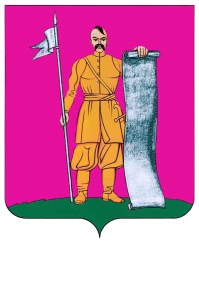 АДМИНИСТРАЦИЯ СТАРОЩЕРБИНОВСКОГО СЕЛЬСКОГО ПОСЕЛЕНИЯ ЩЕРБИНОВСКОГО РАЙОНАПОСТАНОВЛЕНИЕот 28.11.2018                                                                                                       № 294ст-ца СтарощербиновскаяО внесении изменений в постановление администрацииСтарощербиновского сельского поселения Щербиновского района от 31 октября 2014 года № 529 «Об утверждении муниципальной программы Старощербиновского сельского поселенияЩербиновского района «Обеспечение безопасности населения на территории Старощербиновского сельского поселения Щербиновского района» В связи с уточнением объемов финансирования и в соответствии с постановлением администрации Старощербиновского сельского поселения Щербиновского района от 14 июля 2014 года № 259 «О порядке принятия решения о разработке, формирования, реализации и оценки эффективности реализации муниципальных программ Старощербиновского сельского поселения Щербиновского района» (с изменениями от 09 сентября 2014 года № 388, от                31 октября 2014 года № 508, от 12 мая 2016 года № 199, от 16 мая 2016 года      № 207)  п о с т а н о в л я е т:1. Внести в постановление администрации Старощербиновского сельского поселения Щербиновского района от 31 октября 2014 года № 529 «Об утверждении муниципальной программы Старощербиновского сельского поселения Щербиновского района «Обеспечение безопасности населения на территории Старощербиновского сельского поселения Щербиновского района» (с изменениями от 26 октября 2016 года № 394, от 28 февраля 2018 года № 40) изменения изложив приложение к нему в новой редакции (приложение).2. Финансово-экономическому отделу администрации Старощербиновского сельского поселения Щербиновского района (Калмыкова) предусмотреть в бюджете Старощербиновского сельского поселения Щербиновского района финансирование муниципальной программы Старощербиновского сельского поселения Щербиновского района «Обеспечение безопасности населении на территории Старощербиновского сельского поселения Щербиновского района».3. Отменить постановление администрации Старощербиновского сельского поселения Щербиновского района от 28 февраля 2018 года № 40 «О внесении изменений в постановление администрации Старощербиновского сельского поселения Щербиновского района от 31 октября 2014 года № 529 «Об утверждении муниципальной программы Старощербиновского сельского поселения Щербиновского района «Обеспечение безопасности населении на территории Старощербиновского сельского поселения Щербиновского района».4. Общему отделу администрации Старощербиновского сельского поселения Щербиновского района (Шилова):1) разместить настоящее постановление на официальном сайте администрации Старощербиновского сельского поселения Щербиновского района в информационно-телекоммуникационной сети «Интернет» (http://starscherb.ru) в меню сайта «Муниципальные программы», «Изменения», «2018 год»;2) официально опубликовать настоящее постановление в периодическом печатном издании «Информационный бюллетень органов местного самоуправления Старощербиновского сельского поселения Щербиновского района».5. Контроль за выполнением настоящего постановления возложить на начальника отдела жилищно-коммунального хозяйства и благоустройства администрации Старощербиновского сельского поселения Щербиновского района И.А. Цокура.6. Настоящее постановление вступает в силу на следующий день после его официального опубликования. ГлаваСтарощербиновского сельского поселения Щербиновского района                                                                      В.Г. ПодолянкоМуниципальная программаСтарощербиновского сельского поселения Щербиновского района«Обеспечение безопасности населения на территории Старощербиновского сельскогопоселения Щербиновского района» 1. Характеристика текущего состояния и прогноз развитиясоответствующей сферы реализации муниципальной программыАдминистрация Старощербиновского сельского поселения Щербиновского района - исполнительно-распорядительный орган муниципального образования Старощербиновского сельского поселения Щербиновского района, наделенный Уставом Старощербиновского сельского поселения Щербиновского района полномочиями по решению вопросов местного значения и полномочиями для осуществления отдельных государственных полномочий, переданных федеральными законами и законами Краснодарского края.Необходимость принятия муниципальной программы и последующей ее реализации обусловлена тем, что в настоящее время кризисы и чрезвычайные ситуации остаются одними из важнейших вызовов стабильному экономическому росту поселения.Правовой основой муниципальной программы являются Конституция Российской Федерации, Федеральный закон от 06 октября 2003 года № 131-ФЗ «Об общих принципах организации местного самоуправления в Российской Федерации», Федеральный закон от 21 декабря 1994 года № 68-ФЗ «О защите населения и территорий от чрезвычайных ситуаций природного и техногенного характера» Закон Краснодарского края от 28 июля 2007 года № 1267-КЗ «Об участии граждан в охране общественного порядка в Краснодарском крае».С целью повышения эффективности исполнения муниципальных функций администрации Старощербиновского сельского поселения Щербиновского района в муниципальной программе определяются ряд основных мероприятий по обеспечению деятельности администрации Старощербиновского сельского поселения Щербиновского района. Одним из направлений реализации муниципальной программы является предупреждение и ликвидация последствий чрезвычайных ситуаций природного и техногенного характера, обеспечение защиты населения, территорий и объектов жизнеобеспечения от угроз природного и техногенного характера.На территории Старощербиновского сельского поселения Щербиновского района возможно возникновение рисков следующих чрезвычайных ситуаций: природного характера - связанные с возникновением природных пожаров, сильным ветром, ураганом и шквалом, сильными дождями, ливнями, сильным снегопадом, осадками в виде крупного града, засухой; техногенного характера – связанные с авариями на потенциально опасных объектах, объектах энергосетей, жилищно-коммунального хозяйства, магистральных газопроводах, на воздушном, железнодорожном, автомобильном транспорте, техногенными пожарами. В условиях сохранения высокого уровня угрозы природного и техногенного характера, негативных последствий чрезвычайных ситуаций для устойчивого социально-экономического развития поселения одним из важных элементов обеспечения безопасности является повышение защиты населения, территорий и потенциально опасных объектов. Предполагается, что муниципальная программа станет одним из инструментов, который позволит значительно снизить человеческие жертвы при чрезвычайных ситуациях, повысит оперативность реагирования на них. Важно не просто констатировать сложные ситуации, а научиться предотвращать их, своевременно прогнозировать возникновение чрезвычайных ситуаций, иметь современную систему управления силами и средствами в чрезвычайных ситуациях, своевременно доводить информацию об угрозе возникновения или возникновения чрезвычайных ситуаций до органов власти и населения. В условиях быстро развивающейся чрезвычайной ситуации основными факторами обеспечения безопасности населения являются заблаговременное оповещение населения об угрозе и доведение информации о ее характере. Своевременное оповещение населения об угрозе возникновения чрезвычайных ситуаций является одной из основных задач органов управления и сил единой государственной системы предупреждения и ликвидации чрезвычайных ситуаций. Основной целью мероприятия «Обеспечение безопасности людей на водных объектах» является – снижение риска возникновения несчастных случаев на воде и смягчить возможные их последствия, повысить уровень безопасности на водных объектах.Системный подход к мерам, направленным на предупреждение, выявление, устранение причин и условий, способствующих совершению правонарушений, является одним из важнейших условий улучшения социально-экономической ситуации на территории поселения. Сложившееся положение требует разработки и реализации долгосрочных мер, направленных на решение задач повышения защищенности населения сельского поселения, которые на современном этапе являются одними из наиболее приоритетных. При этом проблемы безопасности населения должны решаться программными методами.В условиях больших экономических и социальных преобразований в нашей стране все большее значение приобретает задача формирования сознательности и чувства высокой ответственности каждого гражданина перед обществом, обеспечения дисциплины и организованности, укрепления правопорядка и законности. В решении этой задачи наряду с органами местного самоуправления и общественными организациями важная роль принадлежит добровольным народным дружинам. Одним из наиболее важных условий успешной борьбы с правонарушениями, любыми отклонениями от норм нравственности является широкое и активное участие в ней общественности. Муниципальная программа является документом, открытым для внесения изменений и дополнений.Принимая во внимание тенденцию расширения спектра и многообразия внутренних и внешних угроз, назрела острая необходимость последовательного осуществления органами местного самоуправления, хозяйствующими субъектами всех форм собственности, общественными организациями и населением во взаимодействии с федеральными и краевыми структурами комплекса программных, взаимосвязанных между собой мер, направленных на формирование в Старощербиновском сельском поселении Щербиновского района эффективной системы поддержания общественно-политической стабильности, обеспечения общественной безопасности, защиты граждан и территорий от последствий чрезвычайных ситуаций природного и техногенного характера.2. Цели, задачи и целевые показатели, сроки и этапы реализациимуниципальной программыОсновная цель муниципальной программы - последовательное снижение рисков чрезвычайных ситуаций, защита населения и территории поселения от угроз природного и техногенного характера, повышение уровня безопасности на водных объектах и снижение риска возникновения несчастных случаев на воде, предупреждение и минимизация последствий чрезвычайных ситуаций, развитие системы добровольных народных дружин по предупреждению нарушений общественного порядка, профилактике правонарушений в общественных местах, защите личности, общества и государства от противоправных посягательств, на основе принципов добровольности, законности, гуманности, соблюдения и защиты прав и свобод человека и гражданина.	Для реализации поставленных целей необходимо решение следующих задач:1) обеспечение эффективного предупреждения и ликвидации последствий чрезвычайных ситуаций и стихийных бедствий, информирование населения о правилах поведения и действиях в чрезвычайных ситуациях, содержание аварийно-спасательных формирований в границах поселения;2) обеспечение эффективного предупреждения и ликвидации происшествий на водных объектах;3) обеспечение первичных мер пожарной безопасности в границах поселения, обеспечение работоспособности противопожарного оборудования;4) развитие систем оказания содействия органам местного самоуправления, по обеспечению правопорядка, защите личности, общества и государства от противоправных посягательств;5) оперативное реагирование и оказание экстренной помощи населению при угрозе (возникновении) чрезвычайных ситуаций природного и техногенного характера на территории Старощербиновского сельского поселения Щербиновского района.Реализация муниципальной программы рассчитана на срок с 2015 года по 2021 год.Корректировка мероприятий муниципальной программы возможна в 2015-2021 годах в зависимости от анализа эффективности их осуществления в предыдущем году, постановки новых задач и возможностей бюджета Старощербиновского сельского поселения Щербиновского района.Целевые показатели, сроки и этапы реализации муниципальной программы приведены в приложении № 2 к муниципальной программе.3. Перечень и краткое описание основных мероприятийПеречень основных мероприятий муниципальной программы с указанием наименования мероприятий, исполнителей мероприятий, источников финансирования и показателей результатов мероприятий по годам приводится в приложении № 3 к муниципальной программе.4. Обоснование ресурсного обеспечения муниципальной программыФинансирование муниципальной программы будет осуществляться за счет средств бюджета Старощербиновского сельского поселения Щербиновского района. Общий объем финансирования муниципальной программы на 2015-2021 годы составляет 3048332 рубля 00 копеек.Обоснование ресурсного обеспечения муниципальной программы приведено в таблице № 1.                                                                                                         Таблица № 15. Прогноз сводных показателей муниципальных заданий на оказаниемуниципальных услуг (выполнение работ) муниципальными учреждениями Старощербиновского сельского поселения Щербиновского районав сфере реализации муниципальной программы на очереднойфинансовый год и плановый периодМуниципальной программой не предусмотрено оказание муниципальных услуг (выполнение работ) муниципальными учреждениями Старощербиновского сельского поселения Щербиновского района. 6. Методика оценки эффективности реализации муниципальной программыОценка эффективности реализации муниципальной программы осуществляется в соответствии с методикой оценки эффективности реализации муниципальной программы, изложенной в приложении № 5 к постановлению администрации Старощербиновского сельского поселения Щербиновского района от 14 июля 2014 года № 259 «О порядке принятия решения о разработке, формирования, реализации и оценки эффективности реализации муниципальных программ Старощербиновского сельского поселения Щербиновского района».7. Механизм реализации муниципальной программы и контроль над ее выполнением7.1. Текущее управление муниципальной программой осуществляет ее координатор, который:обеспечивает разработку муниципальной программы, участниками муниципальной программы;формирует структуру муниципальной программы, участников муниципальной программы; организует реализацию муниципальной программы, участников муниципальной программы;принимает решение о необходимости внесения в установленном порядке изменений в муниципальную программу;несет ответственность за достижение целевых показателей муниципальной программы;осуществляет подготовку предложений по объемам и источникам финансирования реализации муниципальной программы на основании предложений, участников муниципальной программы; проводит мониторинг реализации муниципальной программы и анализ отчетности, представляемой участниками муниципальной программы; ежегодно проводит оценку эффективности реализации муниципальной программы;готовит ежегодный доклад о ходе реализации муниципальной программы и оценке эффективности ее реализации (далее - доклад о ходе реализации муниципальной программы);проводит информационную и разъяснительную работу, направленную на освещение целей и задач муниципальной программы в печатных средствах массовой информации, на официальном сайте администрации Старощербиновского сельского поселения Щербиновского района в информационно-телекоммуникационной сети Интернет;размещает информацию о ходе реализации и достигнутых результатах муниципальной программы на официальном сайте администрации Старощербиновского сельского поселения Щербиновского района в информационно-телекоммуникационной сети «Интернет».7.2. Координатор муниципальной программы ежегодно, не позднее           1 декабря текущего финансового года, утверждает согласованный с участниками муниципальной программы план реализации муниципальной программы на очередной год и плановый период (далее - план реализации муниципальной программы) по форме согласно приложению № 9 к постановлению администрации Старощербиновского сельского поселения Щербиновского района от 14 июля 2014 года № 259 «О порядке принятия решения о разработке, формирования, реализации и оценки эффективности реализации муниципальных программ Старощербиновского сельского поселения Щербиновского района» (с изменениями от 09 сентября 2014 года № 388). В плане реализации муниципальной программы отражаются:контрольные события, оказывающие существенное влияние на сроки и результаты реализации муниципальной программы (с указанием их сроков и ожидаемых результатов, позволяющих определить наступление контрольного события программы);координатор муниципальной программы и (или) участники муниципальной программы, ответственные за контрольные события муниципальной программы.7.3. Основными характеристиками контрольных событий муниципальной программы являются общественная, в том числе социально-экономическая, значимость (важность) для достижения результата основного мероприятия, нулевая длительность, возможность однозначной оценки достижения (0% или 100%), документальное подтверждение результата.В качестве формулировок таких контрольных событий муниципальной программы рекомендуется использовать следующие:«нормативный правовой акт утвержден»;«объект капитального строительства (реконструкции) введен в эксплуатацию»;«система разработана и введена в эксплуатацию» и т.д.В плане реализации муниципальной программы необходимо выделять не более 20 контрольных событий в год. Контрольные события муниципальной программы по возможности выделяются по основным мероприятиям. 7.4. В целях обеспечения эффективного мониторинга реализации муниципальной программы координатор муниципальной программы ежегодно, не позднее 31 декабря текущего финансового года, разрабатывает и утверждает согласованный с участниками муниципальной программы детальный план-график реализации муниципальной программы на очередной год и плановый период (далее - детальный план-график) по форме согласно приложению № 10 к Порядку. Детальный план-график содержит полный перечень мероприятий муниципальной программы на очередной год, а также полный перечень контрольных событий муниципальной программы.7.5. Координатор муниципальной программы осуществляет контроль над выполнением плана реализации муниципальной программы и детального плана-графика.7.6. В целях обеспечения контроля над выполнением муниципальной программы ее координатор представляет в финансово-экономический отдел администрации Старощербиновского сельского поселения Щербиновского района (далее - финансово-экономический отдел) план реализации муниципальной программы и детальный план-график в течение 3 рабочих дней после их утверждения.В случае принятия координатором муниципальной программы решения о внесении изменений в план реализации муниципальной программы и детальный план-график он уведомляет об этом финансово-экономический отдел администрации Старощербиновского сельского поселения Щербиновского района (далее финансово-экономический отдел) в течение 3 рабочих дней после их корректировки.7.7. Мониторинг реализации муниципальной программы осуществляется по отчетным формам, утвержденным муниципальными правовыми актами Старощербиновского сельского поселения Щербиновского района.7.8. Координатор муниципальной программы ежеквартально, до 20-го числа месяца, следующего за отчетным кварталом, представляет в финансово-экономический отдел заполненные отчетные формы мониторинга реализации муниципальной программы.7.9. Координатор муниципальной программы ежегодно, до 15 февраля года, следующего за отчетным годом, направляет в финансово-экономический отдел доклад о ходе реализации муниципальной программы на бумажных и электронных носителях.Участники муниципальной программы в пределах своей компетенции ежегодно в сроки, установленные координатором муниципальной программы, представляют в его адрес в рамках компетенции информацию, необходимую для формирования доклада о ходе реализации муниципальной программы.Доклад о ходе реализации муниципальной программы должен содержать:сведения о фактических объемах финансирования муниципальной программы в целом и основных мероприятий в разрезе источников финансирования и главных распорядителей (распорядителей) средств бюджета Старощербиновского сельского поселения Щербиновского района;сведения о фактическом выполнении основных мероприятий с указанием причин их невыполнения или неполного выполнения;сведения о соответствии фактически достигнутых целевых показателей реализации муниципальной программы и входящих в ее состав основных мероприятий плановым показателям, установленным муниципальной программой;оценку эффективности реализации муниципальной программы. К докладу о ходе реализации муниципальной программы прилагаются отчеты об исполнении целевых показателей муниципальной программы и входящих в ее состав основных мероприятий, сводных показателей муниципальных заданий на оказание муниципальных услуг (выполнение работ) муниципальными учреждениями Старощербиновского сельского поселения Щербиновского района в сфере реализации муниципальной программы (при наличии). В случае расхождений между плановыми и фактическими значениями объемов финансирования и целевых показателей координатором муниципальной программы проводится анализ факторов и указываются в докладе о ходе реализации муниципальной программы причины, повлиявшие на такие расхождения. По муниципальной программе, срок реализации которой завершился в отчетном году, координатор муниципальной программы представляет в финансово-экономический отдел доклад о результатах ее выполнения, включая оценку эффективности реализации муниципальной программы за истекший год и весь период реализации муниципальной программы. 7.10. При реализации мероприятия муниципальной программы (основного мероприятия) администрация Старощербиновского сельского поселения Щербиновского района выступает муниципальным заказчиком.7.11. Муниципальный заказчик:заключает муниципальные контракты в установленном законодательством порядке согласно Федеральному закону от 5 апреля 2013 года № 44-ФЗ «О контрактной системе в сфере закупок товаров, работ, услуг для обеспечения государственных и муниципальных нужд»;проводит анализ выполнения мероприятия;несет ответственность за нецелевое и неэффективное использование выделенных в его распоряжение средств бюджета Старощербиновского сельского поселения Щербиновского района;формирует бюджетные заявки на финансирование мероприятий муниципальной программы.7.12. Администрация, как главный распорядитель средств бюджета Старощербиновского сельского поселения Щербиновского района в пределах полномочий, установленных бюджетным законодательством Российской Федерации:обеспечивает результативность, адресность и целевой характер использования средств бюджета Старощербиновского сельского поселения Щербиновского района в соответствии с утвержденными ему бюджетными ассигнованиями и лимитами бюджетных обязательств;осуществляет полномочия, установленные бюджетным законодательством Российской Федерации.7.13. Администрация Старощербиновского сельского поселения Щербиновского района как исполнитель мероприятий муниципальной программы:обеспечивают реализацию мероприятий, проводит анализ его выполнения;осуществляют полномочия, установленные муниципальной программой.Начальник отделажилищно-коммунального  хозяйства и благоустройстваадминистрации Старощербиновскогосельского поселения Щербиновского района                                                                             И.А. ЦокурПаспортмуниципальной программыСтарощербиновского сельского поселения Щербиновского района«Обеспечение безопасности населения на территории Старощербиновского сельскогопоселения Щербиновского района» Начальник отделажилищно-коммунального  хозяйства и благоустройстваадминистрации Старощербиновскогосельского поселения Щербиновского района                                                                         И.А. ЦокурЦели, задачи и целевые показатели муниципальной программыСтарощербиновского сельского поселения Щербиновского района«Обеспечение безопасности населения на территории Старощербиновского сельского поселения Щербиновского района» Начальник отдела жилищно-коммунального  хозяйства и благоустройства администрации Старощербиновского сельского поселения Щербиновского района   												                          И.А. ЦокурПеречень основных мероприятий муниципальной программыСтарощербиновского сельского поселения Щербиновского района«Обеспечение безопасности населения на территории Старощербиновскогосельского поселения Щербиновского района»                                                                                                                                                                                                              ».Начальник отделажилищно-коммунального  хозяйства и благоустройстваадминистрации Старощербиновскогосельского поселения Щербиновского района                                                                                                                                                   И.А. ЦокурПРИЛОЖЕНИЕк постановлению администрацииСтарощербиновского сельскогопоселения Щербиновского районаот 28.11.2018 № 294«ПРИЛОЖЕНИЕУТВЕРЖДЕНАпостановлением администрацииСтарощербиновского сельскогопоселения Щербиновского районаот 31 октября 2014 года № 529(в редакции постановленияадминистрации Старощербиновскогосельского поселенияЩербиновского районаот 28.11.2018 № 294)№ п/пНаименование мероприятия программыИсполнительИсточникфинансированияОбъемфинансирования,всего(руб.)в том числе по годамв том числе по годамв том числе по годамв том числе по годамв том числе по годамв том числе по годамв том числе по годам№ п/пНаименование мероприятия программыИсполнительИсточникфинансированияОбъемфинансирования,всего(руб.)2015201620172018201920202021123456789101112Муниципальная программа всего3048332,02644005,0123900,087900,0144027,039500,04500,04500,01Основное мероприятие № 1«Мероприятия по предупреждению и ликвидации последствий чрезвычайных ситуаций в границах поселения»администрация Старощербиновского сельского поселения Щербиновского районабюджет Старо-щербиновского сельского поселения Щербиновского района152200,040900,026900,021900,017500,036000,04500,04500,02Основное мероприятие № 2«Мероприятие по обеспечению людей на водных объектах»администрация Старощербиновского сельского поселения Щербиновского районабюджет Старощербиновского сельского поселения Щербиновского района57200,007200,0039500,003500,03500,03500,0003Основное мероприятие № 3«Мероприятия по обеспечению пожарной безопасности»администрация Старощербиновского сельского поселения Щербиновского районабюджет Старощербиновского сельского поселения Щербиновского района236027,01000,057500,062500,0115027,00004Основное мероприятие № 4«Мероприятия по участию в профилактике терроризма и экстремизма»администрация Старощербиновского сельского поселения Щербиновского района, МБУК ЦНТ, МБУК «Щербиновский центр кинодосуга»бюджет Старощербиновского сельского поселения Щербиновского района30000,030000,00000005Основное мероприятие № 5«Мероприятия по созданию условий для деятельности добровольных формирований населения по охране общественного порядка»администрация Старощербиновского сельского поселения Щербиновского районабюджет Старощербиновского сельского поселения Щербиновского района8000,00008000,00006Основное мероприятие № 6«Мероприятия по содержанию профессионального аварийно-спасательного формирования»администрация Старощербиновского сельского поселения Щербиновского районабюджет Старощербиновского сельского поселения Щербиновского района2564905,002564905,00000000ПРИЛОЖЕНИЕ № 1к муниципальной программеСтарощербиновского сельскогопоселения Щербиновского района«Обеспечение безопасностинаселения на территорииСтарощербиновского сельскогопоселения Щербиновского района»Наименование муниципальной программымуниципальная программа Старощербиновского сельского поселения Щербиновского района «Обеспечение безопасности населения на территории Старощербиновского сельского поселения Щербиновского района» (далее–муниципальная программа)Координатор муниципальной программыотдел жилищно-коммунального хозяйства и благоустройства администрации Старощербиновского сельского поселения Щербиновского районаКоординаторы подпрограмм муниципальной программыне предусмотренУчастники муниципальной программымуниципальное бюджетное учреждение культуры «Центр народного творчества» Старощербиновского сельского поселения Щербиновского района, (далее - МБУК ЦНТ)Подпрограммы муниципальной программыне предусмотреныВедомственные целевые программыне предусмотреныОсновные мероприятия муниципальной программы1) предупреждение и ликвидация последствий чрезвычайных ситуаций в границах поселения;2) обеспечение безопасности людей на водных объектах;3) обеспечение пожарной безопасности;4) создание условий для деятельности добровольных формирований населения по охране общественного порядка;Цели муниципальной программы1) реализация полномочий органов местного самоуправления по организации и осуществлению мероприятий по защите населения и территории от чрезвычайных ситуаций природного и техногенного характера;2) реализация полномочий органов местного самоуправления по организации и осуществлению мероприятий по повышению уровня безопасности на водных объектах и снижение риска возникновения несчастных случаев на воде;3) реализация полномочий органов местного самоуправления по организации и осуществлению мероприятий по пожарной безопасности населения Старощербиновского сельского поселения Щербиновского района;4) реализация полномочий органов местного самоуправления по организации и осуществлению мероприятий по повышение уровня безопасности жизни и здоровья граждан с учетом развития системы добровольных народных дружин по предупреждению нарушений общественного порядка;Задачи муниципальной программы1) обеспечение эффективного предупреждения и ликвидации последствий чрезвычайных ситуаций в границах поселения, информирование населения о правилах поведения и действиях в чрезвычайных ситуациях;2) обеспечение эффективного предупреждения и ликвидации происшествий на водных объектах;3) обеспечение первичных мер пожарной безопасности в границах поселения, обеспечение работоспособности противопожарного оборудования;4) развитие систем оказания содействия органам местного самоуправления, по обеспечению правопорядка, защите личности, общества и государства от противоправных посягательств; 5) оперативное реагирование и оказание экстренной помощи населению при угрозе (возникновении) чрезвычайных ситуаций природного и техногенного характера на территории Старощербиновского сельского поселения Щербиновского районаПеречень целевых показателей муниципальной программы1) количество приобретенного оборудования для проведения ремонтно-восстановительных работ;2) количество приобретенных противогазов;3) количество установленных предупреждающих щитов;4) функционирование добровольных народных дружин в Старощербиновском сельском поселении Щербиновского района;5) исполнение полномочий поселенияЭтапы и сроки реализации муниципальной программыэтапы не предусмотрены, сроки реализации муниципальной программы 2015-2021 годыОбъемы бюджетных ассигнований муниципальной программыобъем финансирования из средств бюджета Старощербиновского сельского поселения Щербиновского района на 2015-2021 годы - 3048332,0 рублей 00 копеекв том числе:2015 год - 2644005,00 рублей 00 копеек;2016 год - 123900,00 рублей 00 копеек;2017 год - 87900,00 рублей 00 копеек;2018 год -144027,0рублей 00 копеек;2019 год - 39500,00 рублей 00 копеек;2020 год - 4500,0 рублей 00 копеек;2021 год - 4500,0 рублей 00 копеекКонтроль за выполнением муниципальной программыотделом жилищно-коммунального хозяйства и благоустройства администрации Старощербиновского сельского поселения Щербиновского района.ПРИЛОЖЕНИЕ № 2к муниципальной программеСтарощербиновского сельского поселения Щербиновского района «Обеспечение безопасности населения на территории Старощербиновского сельского поселенияЩербиновского района» № п/пНаименование целевого показателяЕдиница измерениязначение показателей по годам:значение показателей по годам:значение показателей по годам:значение показателей по годам:значение показателей по годам:значение показателей по годам:значение показателей по годам:значение показателей по годам:значение показателей по годам:значение показателей по годам:значение показателей по годам:№ п/пНаименование целевого показателяЕдиница измерения2015 2016201720182019 2019 20202020202020212021123456788899910Муниципальная программа Старощербиновского сельского поселения Щербиновского района «Обеспечение безопасности населения на территории Старощербиновского сельского поселения Щербиновского района»Муниципальная программа Старощербиновского сельского поселения Щербиновского района «Обеспечение безопасности населения на территории Старощербиновского сельского поселения Щербиновского района»Муниципальная программа Старощербиновского сельского поселения Щербиновского района «Обеспечение безопасности населения на территории Старощербиновского сельского поселения Щербиновского района»Муниципальная программа Старощербиновского сельского поселения Щербиновского района «Обеспечение безопасности населения на территории Старощербиновского сельского поселения Щербиновского района»Муниципальная программа Старощербиновского сельского поселения Щербиновского района «Обеспечение безопасности населения на территории Старощербиновского сельского поселения Щербиновского района»Муниципальная программа Старощербиновского сельского поселения Щербиновского района «Обеспечение безопасности населения на территории Старощербиновского сельского поселения Щербиновского района»Муниципальная программа Старощербиновского сельского поселения Щербиновского района «Обеспечение безопасности населения на территории Старощербиновского сельского поселения Щербиновского района»Муниципальная программа Старощербиновского сельского поселения Щербиновского района «Обеспечение безопасности населения на территории Старощербиновского сельского поселения Щербиновского района»Муниципальная программа Старощербиновского сельского поселения Щербиновского района «Обеспечение безопасности населения на территории Старощербиновского сельского поселения Щербиновского района»Муниципальная программа Старощербиновского сельского поселения Щербиновского района «Обеспечение безопасности населения на территории Старощербиновского сельского поселения Щербиновского района»Муниципальная программа Старощербиновского сельского поселения Щербиновского района «Обеспечение безопасности населения на территории Старощербиновского сельского поселения Щербиновского района»Муниципальная программа Старощербиновского сельского поселения Щербиновского района «Обеспечение безопасности населения на территории Старощербиновского сельского поселения Щербиновского района»Муниципальная программа Старощербиновского сельского поселения Щербиновского района «Обеспечение безопасности населения на территории Старощербиновского сельского поселения Щербиновского района»1Основное мероприятие № 1 «Мероприятия по предупреждению и ликвидации последствий чрезвычайных ситуаций в границах поселения»Основное мероприятие № 1 «Мероприятия по предупреждению и ликвидации последствий чрезвычайных ситуаций в границах поселения»Основное мероприятие № 1 «Мероприятия по предупреждению и ликвидации последствий чрезвычайных ситуаций в границах поселения»Основное мероприятие № 1 «Мероприятия по предупреждению и ликвидации последствий чрезвычайных ситуаций в границах поселения»Основное мероприятие № 1 «Мероприятия по предупреждению и ликвидации последствий чрезвычайных ситуаций в границах поселения»Основное мероприятие № 1 «Мероприятия по предупреждению и ликвидации последствий чрезвычайных ситуаций в границах поселения»Основное мероприятие № 1 «Мероприятия по предупреждению и ликвидации последствий чрезвычайных ситуаций в границах поселения»Основное мероприятие № 1 «Мероприятия по предупреждению и ликвидации последствий чрезвычайных ситуаций в границах поселения»Основное мероприятие № 1 «Мероприятия по предупреждению и ликвидации последствий чрезвычайных ситуаций в границах поселения»Основное мероприятие № 1 «Мероприятия по предупреждению и ликвидации последствий чрезвычайных ситуаций в границах поселения»Основное мероприятие № 1 «Мероприятия по предупреждению и ликвидации последствий чрезвычайных ситуаций в границах поселения»Основное мероприятие № 1 «Мероприятия по предупреждению и ликвидации последствий чрезвычайных ситуаций в границах поселения»Основное мероприятие № 1 «Мероприятия по предупреждению и ликвидации последствий чрезвычайных ситуаций в границах поселения»1Приобретено оборудования для проведения ремонтно-восстановительных работединиц200000000001.1Обучено человекединиц000000000001.3Приобретено противогазовштук1174080000001.4.Приобретено листовокштук00220000000002Основное мероприятие № 2 «Мероприятие по обеспечению людей на водных объектах»Основное мероприятие № 2 «Мероприятие по обеспечению людей на водных объектах»Основное мероприятие № 2 «Мероприятие по обеспечению людей на водных объектах»Основное мероприятие № 2 «Мероприятие по обеспечению людей на водных объектах»Основное мероприятие № 2 «Мероприятие по обеспечению людей на водных объектах»Основное мероприятие № 2 «Мероприятие по обеспечению людей на водных объектах»Основное мероприятие № 2 «Мероприятие по обеспечению людей на водных объектах»Основное мероприятие № 2 «Мероприятие по обеспечению людей на водных объектах»Основное мероприятие № 2 «Мероприятие по обеспечению людей на водных объектах»Основное мероприятие № 2 «Мероприятие по обеспечению людей на водных объектах»Основное мероприятие № 2 «Мероприятие по обеспечению людей на водных объектах»Основное мероприятие № 2 «Мероприятие по обеспечению людей на водных объектах»Основное мероприятие № 2 «Мероприятие по обеспечению людей на водных объектах»2.1Количество  установленных предупреждающих щитовединиц660000000002.2Публикация в СМИколичество публикаций001000000002.3Приобретение стенда информационногоштук0250000000003Основное мероприятие № 3 «Мероприятия по обеспечению пожарной безопасности»Основное мероприятие № 3 «Мероприятия по обеспечению пожарной безопасности»Основное мероприятие № 3 «Мероприятия по обеспечению пожарной безопасности»Основное мероприятие № 3 «Мероприятия по обеспечению пожарной безопасности»Основное мероприятие № 3 «Мероприятия по обеспечению пожарной безопасности»Основное мероприятие № 3 «Мероприятия по обеспечению пожарной безопасности»Основное мероприятие № 3 «Мероприятия по обеспечению пожарной безопасности»Основное мероприятие № 3 «Мероприятия по обеспечению пожарной безопасности»Основное мероприятие № 3 «Мероприятия по обеспечению пожарной безопасности»Основное мероприятие № 3 «Мероприятия по обеспечению пожарной безопасности»Основное мероприятие № 3 «Мероприятия по обеспечению пожарной безопасности»Основное мероприятие № 3 «Мероприятия по обеспечению пожарной безопасности»Основное мероприятие № 3 «Мероприятия по обеспечению пожарной безопасности»3.1Приобретение электромегафонаштук120000000003.2Приобретение 3-х коленчатой лестницыштук010000000003.3Приобретение светоотражающего знака ПГ (200*200)штук0220000000003.4Приобретение ствола РС 50Аштук010000000003.5Приобретение рукава пожарного 51 мм с ГР-50штук010000000003.6Приобретение знака «Осторожно с огнем»штук050000000003.7.Приобретение огнетушителя порошкового ОП-4штук090000000003.8Приобретение стенда «Уголок ПБ»штук010000000003.9Приобретение светоотражающего знакаштук030000000003.10Знак пожарной безопасностиштук010000000003.11Пожарный щитштук001000000003.12Приобретение цепной пилыштук001000000003.13Установка пожарных гидрантовштук000200000004Основное мероприятие № 4 «Мероприятия по участию в профилактике терроризма и экстремизма»Основное мероприятие № 4 «Мероприятия по участию в профилактике терроризма и экстремизма»Основное мероприятие № 4 «Мероприятия по участию в профилактике терроризма и экстремизма»Основное мероприятие № 4 «Мероприятия по участию в профилактике терроризма и экстремизма»Основное мероприятие № 4 «Мероприятия по участию в профилактике терроризма и экстремизма»Основное мероприятие № 4 «Мероприятия по участию в профилактике терроризма и экстремизма»Основное мероприятие № 4 «Мероприятия по участию в профилактике терроризма и экстремизма»Основное мероприятие № 4 «Мероприятия по участию в профилактике терроризма и экстремизма»Основное мероприятие № 4 «Мероприятия по участию в профилактике терроризма и экстремизма»Основное мероприятие № 4 «Мероприятия по участию в профилактике терроризма и экстремизма»Основное мероприятие № 4 «Мероприятия по участию в профилактике терроризма и экстремизма»Основное мероприятие № 4 «Мероприятия по участию в профилактике терроризма и экстремизма»Основное мероприятие № 4 «Мероприятия по участию в профилактике терроризма и экстремизма»4.1Проведение фестиваля «Страна талантов»единиц100000000005Основное мероприятие № 5 «Мероприятия по созданию условий для деятельности добровольных формирований населения по охране общественного порядка»Основное мероприятие № 5 «Мероприятия по созданию условий для деятельности добровольных формирований населения по охране общественного порядка»Основное мероприятие № 5 «Мероприятия по созданию условий для деятельности добровольных формирований населения по охране общественного порядка»Основное мероприятие № 5 «Мероприятия по созданию условий для деятельности добровольных формирований населения по охране общественного порядка»Основное мероприятие № 5 «Мероприятия по созданию условий для деятельности добровольных формирований населения по охране общественного порядка»Основное мероприятие № 5 «Мероприятия по созданию условий для деятельности добровольных формирований населения по охране общественного порядка»Основное мероприятие № 5 «Мероприятия по созданию условий для деятельности добровольных формирований населения по охране общественного порядка»Основное мероприятие № 5 «Мероприятия по созданию условий для деятельности добровольных формирований населения по охране общественного порядка»Основное мероприятие № 5 «Мероприятия по созданию условий для деятельности добровольных формирований населения по охране общественного порядка»Основное мероприятие № 5 «Мероприятия по созданию условий для деятельности добровольных формирований населения по охране общественного порядка»Основное мероприятие № 5 «Мероприятия по созданию условий для деятельности добровольных формирований населения по охране общественного порядка»Основное мероприятие № 5 «Мероприятия по созданию условий для деятельности добровольных формирований населения по охране общественного порядка»Основное мероприятие № 5 «Мероприятия по созданию условий для деятельности добровольных формирований населения по охране общественного порядка»5.1Функционирования добровольных народных дружин в сельском поселенииединиц010110000006Основное мероприятие № 6 «Мероприятия по содержанию профессионального аварийно-спасательного формирования»Основное мероприятие № 6 «Мероприятия по содержанию профессионального аварийно-спасательного формирования»Основное мероприятие № 6 «Мероприятия по содержанию профессионального аварийно-спасательного формирования»Основное мероприятие № 6 «Мероприятия по содержанию профессионального аварийно-спасательного формирования»Основное мероприятие № 6 «Мероприятия по содержанию профессионального аварийно-спасательного формирования»Основное мероприятие № 6 «Мероприятия по содержанию профессионального аварийно-спасательного формирования»Основное мероприятие № 6 «Мероприятия по содержанию профессионального аварийно-спасательного формирования»Основное мероприятие № 6 «Мероприятия по содержанию профессионального аварийно-спасательного формирования»Основное мероприятие № 6 «Мероприятия по содержанию профессионального аварийно-спасательного формирования»Основное мероприятие № 6 «Мероприятия по содержанию профессионального аварийно-спасательного формирования»Основное мероприятие № 6 «Мероприятия по содержанию профессионального аварийно-спасательного формирования»Основное мероприятие № 6 «Мероприятия по содержанию профессионального аварийно-спасательного формирования»Основное мероприятие № 6 «Мероприятия по содержанию профессионального аварийно-спасательного формирования»6.1Исполнение полномочий поселения %100100000000000ПРИЛОЖЕНИЕ № 3к муниципальной программеСтарощербиновского сельского поселения Щербиновского района«Обеспечение безопасности населения на территории Старощербиновского сельского поселенияЩербиновского района»№ п/пНаименование мероприятияИсточник финансированияОбъем финансирования, всего (руб.)Объем финансирования, всего (руб.)в том числе по годам:в том числе по годам:в том числе по годам:в том числе по годам:в том числе по годам:в том числе по годам:в том числе по годам:в том числе по годам:в том числе по годам:в том числе по годам:в том числе по годам:в том числе по годам:Непосредственный результат реализации мероприятияМуниципальный заказчик, главный распорядитель (распорядитель) бюджетных средств, исполнительМуниципальный заказчик, главный распорядитель (распорядитель) бюджетных средств, исполнительМуниципальный заказчик, главный распорядитель (распорядитель) бюджетных средств, исполнительМуниципальный заказчик, главный распорядитель (распорядитель) бюджетных средств, исполнитель№ п/пНаименование мероприятияИсточник финансированияОбъем финансирования, всего (руб.)Объем финансирования, всего (руб.)201520162017201820192019201920202020202120212021Непосредственный результат реализации мероприятияМуниципальный заказчик, главный распорядитель (распорядитель) бюджетных средств, исполнительМуниципальный заказчик, главный распорядитель (распорядитель) бюджетных средств, исполнительМуниципальный заказчик, главный распорядитель (распорядитель) бюджетных средств, исполнительМуниципальный заказчик, главный распорядитель (распорядитель) бюджетных средств, исполнитель12344567899910101111111213131313Цель основногомероприятия № 1реализация полномочий органов местного самоуправления по организации и осуществлению мероприятий по защите населения и территории от чрезвычайных ситуаций природного и техногенного характера реализация полномочий органов местного самоуправления по организации и осуществлению мероприятий по защите населения и территории от чрезвычайных ситуаций природного и техногенного характера реализация полномочий органов местного самоуправления по организации и осуществлению мероприятий по защите населения и территории от чрезвычайных ситуаций природного и техногенного характера реализация полномочий органов местного самоуправления по организации и осуществлению мероприятий по защите населения и территории от чрезвычайных ситуаций природного и техногенного характера реализация полномочий органов местного самоуправления по организации и осуществлению мероприятий по защите населения и территории от чрезвычайных ситуаций природного и техногенного характера реализация полномочий органов местного самоуправления по организации и осуществлению мероприятий по защите населения и территории от чрезвычайных ситуаций природного и техногенного характера реализация полномочий органов местного самоуправления по организации и осуществлению мероприятий по защите населения и территории от чрезвычайных ситуаций природного и техногенного характера реализация полномочий органов местного самоуправления по организации и осуществлению мероприятий по защите населения и территории от чрезвычайных ситуаций природного и техногенного характера реализация полномочий органов местного самоуправления по организации и осуществлению мероприятий по защите населения и территории от чрезвычайных ситуаций природного и техногенного характера реализация полномочий органов местного самоуправления по организации и осуществлению мероприятий по защите населения и территории от чрезвычайных ситуаций природного и техногенного характера реализация полномочий органов местного самоуправления по организации и осуществлению мероприятий по защите населения и территории от чрезвычайных ситуаций природного и техногенного характера реализация полномочий органов местного самоуправления по организации и осуществлению мероприятий по защите населения и территории от чрезвычайных ситуаций природного и техногенного характера реализация полномочий органов местного самоуправления по организации и осуществлению мероприятий по защите населения и территории от чрезвычайных ситуаций природного и техногенного характера реализация полномочий органов местного самоуправления по организации и осуществлению мероприятий по защите населения и территории от чрезвычайных ситуаций природного и техногенного характера реализация полномочий органов местного самоуправления по организации и осуществлению мероприятий по защите населения и территории от чрезвычайных ситуаций природного и техногенного характера реализация полномочий органов местного самоуправления по организации и осуществлению мероприятий по защите населения и территории от чрезвычайных ситуаций природного и техногенного характера реализация полномочий органов местного самоуправления по организации и осуществлению мероприятий по защите населения и территории от чрезвычайных ситуаций природного и техногенного характера реализация полномочий органов местного самоуправления по организации и осуществлению мероприятий по защите населения и территории от чрезвычайных ситуаций природного и техногенного характера реализация полномочий органов местного самоуправления по организации и осуществлению мероприятий по защите населения и территории от чрезвычайных ситуаций природного и техногенного характера реализация полномочий органов местного самоуправления по организации и осуществлению мероприятий по защите населения и территории от чрезвычайных ситуаций природного и техногенного характера Задача основного мероприятия № 1обеспечение эффективного предупреждения и ликвидации последствий чрезвычайных ситуаций в границах поселения;, информирование населения о правилах поведения и действиях в чрезвычайных ситуацияхобеспечение эффективного предупреждения и ликвидации последствий чрезвычайных ситуаций в границах поселения;, информирование населения о правилах поведения и действиях в чрезвычайных ситуацияхобеспечение эффективного предупреждения и ликвидации последствий чрезвычайных ситуаций в границах поселения;, информирование населения о правилах поведения и действиях в чрезвычайных ситуацияхобеспечение эффективного предупреждения и ликвидации последствий чрезвычайных ситуаций в границах поселения;, информирование населения о правилах поведения и действиях в чрезвычайных ситуацияхобеспечение эффективного предупреждения и ликвидации последствий чрезвычайных ситуаций в границах поселения;, информирование населения о правилах поведения и действиях в чрезвычайных ситуацияхобеспечение эффективного предупреждения и ликвидации последствий чрезвычайных ситуаций в границах поселения;, информирование населения о правилах поведения и действиях в чрезвычайных ситуацияхобеспечение эффективного предупреждения и ликвидации последствий чрезвычайных ситуаций в границах поселения;, информирование населения о правилах поведения и действиях в чрезвычайных ситуацияхобеспечение эффективного предупреждения и ликвидации последствий чрезвычайных ситуаций в границах поселения;, информирование населения о правилах поведения и действиях в чрезвычайных ситуацияхобеспечение эффективного предупреждения и ликвидации последствий чрезвычайных ситуаций в границах поселения;, информирование населения о правилах поведения и действиях в чрезвычайных ситуацияхобеспечение эффективного предупреждения и ликвидации последствий чрезвычайных ситуаций в границах поселения;, информирование населения о правилах поведения и действиях в чрезвычайных ситуацияхобеспечение эффективного предупреждения и ликвидации последствий чрезвычайных ситуаций в границах поселения;, информирование населения о правилах поведения и действиях в чрезвычайных ситуацияхобеспечение эффективного предупреждения и ликвидации последствий чрезвычайных ситуаций в границах поселения;, информирование населения о правилах поведения и действиях в чрезвычайных ситуацияхобеспечение эффективного предупреждения и ликвидации последствий чрезвычайных ситуаций в границах поселения;, информирование населения о правилах поведения и действиях в чрезвычайных ситуацияхобеспечение эффективного предупреждения и ликвидации последствий чрезвычайных ситуаций в границах поселения;, информирование населения о правилах поведения и действиях в чрезвычайных ситуацияхобеспечение эффективного предупреждения и ликвидации последствий чрезвычайных ситуаций в границах поселения;, информирование населения о правилах поведения и действиях в чрезвычайных ситуацияхобеспечение эффективного предупреждения и ликвидации последствий чрезвычайных ситуаций в границах поселения;, информирование населения о правилах поведения и действиях в чрезвычайных ситуацияхобеспечение эффективного предупреждения и ликвидации последствий чрезвычайных ситуаций в границах поселения;, информирование населения о правилах поведения и действиях в чрезвычайных ситуацияхобеспечение эффективного предупреждения и ликвидации последствий чрезвычайных ситуаций в границах поселения;, информирование населения о правилах поведения и действиях в чрезвычайных ситуацияхобеспечение эффективного предупреждения и ликвидации последствий чрезвычайных ситуаций в границах поселения;, информирование населения о правилах поведения и действиях в чрезвычайных ситуацияхобеспечение эффективного предупреждения и ликвидации последствий чрезвычайных ситуаций в границах поселения;, информирование населения о правилах поведения и действиях в чрезвычайных ситуациях1Основное мероприятие № 1«Мероприятия по предупреждению и ликвидации последствий чрезвычайных ситуаций в границах поселения»всего152200,040900,040900,026900,021900,017500,036000,036000,04500,04500,04500,04500,04500,0обеспечение эффективного предупреждения и ликвидации последствий чрезвычайных ситуаций и в границах поселения, информирование населения о правилах поведения и действиях в чрезвычайных ситуацияхобеспечение эффективного предупреждения и ликвидации последствий чрезвычайных ситуаций и в границах поселения, информирование населения о правилах поведения и действиях в чрезвычайных ситуацияхобеспечение эффективного предупреждения и ликвидации последствий чрезвычайных ситуаций и в границах поселения, информирование населения о правилах поведения и действиях в чрезвычайных ситуацияхобеспечение эффективного предупреждения и ликвидации последствий чрезвычайных ситуаций и в границах поселения, информирование населения о правилах поведения и действиях в чрезвычайных ситуацияхадминистрация Старощербиновского сельского поселения Щербиновского районаадминистрация Старощербиновского сельского поселения Щербиновского района1Основное мероприятие № 1«Мероприятия по предупреждению и ликвидации последствий чрезвычайных ситуаций в границах поселения»бюджет Старощербиновского сельского поселения Щербиновского района152200,040900,040900,026900,021900,017500,036000,036000,04500,04500,04500,04500,04500,0обеспечение эффективного предупреждения и ликвидации последствий чрезвычайных ситуаций и в границах поселения, информирование населения о правилах поведения и действиях в чрезвычайных ситуацияхобеспечение эффективного предупреждения и ликвидации последствий чрезвычайных ситуаций и в границах поселения, информирование населения о правилах поведения и действиях в чрезвычайных ситуацияхобеспечение эффективного предупреждения и ликвидации последствий чрезвычайных ситуаций и в границах поселения, информирование населения о правилах поведения и действиях в чрезвычайных ситуацияхобеспечение эффективного предупреждения и ликвидации последствий чрезвычайных ситуаций и в границах поселения, информирование населения о правилах поведения и действиях в чрезвычайных ситуацияхадминистрация Старощербиновского сельского поселения Щербиновского районаадминистрация Старощербиновского сельского поселения Щербиновского района1Основное мероприятие № 1«Мероприятия по предупреждению и ликвидации последствий чрезвычайных ситуаций в границах поселения»бюджет муниципального образования Щербиновский района0,000,000,000,000,000,000,000,000,000,000,000,000,00обеспечение эффективного предупреждения и ликвидации последствий чрезвычайных ситуаций и в границах поселения, информирование населения о правилах поведения и действиях в чрезвычайных ситуацияхобеспечение эффективного предупреждения и ликвидации последствий чрезвычайных ситуаций и в границах поселения, информирование населения о правилах поведения и действиях в чрезвычайных ситуацияхобеспечение эффективного предупреждения и ликвидации последствий чрезвычайных ситуаций и в границах поселения, информирование населения о правилах поведения и действиях в чрезвычайных ситуацияхобеспечение эффективного предупреждения и ликвидации последствий чрезвычайных ситуаций и в границах поселения, информирование населения о правилах поведения и действиях в чрезвычайных ситуацияхадминистрация Старощербиновского сельского поселения Щербиновского районаадминистрация Старощербиновского сельского поселения Щербиновского района1Основное мероприятие № 1«Мероприятия по предупреждению и ликвидации последствий чрезвычайных ситуаций в границах поселения»бюджет Краснодарского края0,000,000,000,000,000,000,000,000,000,000,000,000,00обеспечение эффективного предупреждения и ликвидации последствий чрезвычайных ситуаций и в границах поселения, информирование населения о правилах поведения и действиях в чрезвычайных ситуацияхобеспечение эффективного предупреждения и ликвидации последствий чрезвычайных ситуаций и в границах поселения, информирование населения о правилах поведения и действиях в чрезвычайных ситуацияхобеспечение эффективного предупреждения и ликвидации последствий чрезвычайных ситуаций и в границах поселения, информирование населения о правилах поведения и действиях в чрезвычайных ситуацияхобеспечение эффективного предупреждения и ликвидации последствий чрезвычайных ситуаций и в границах поселения, информирование населения о правилах поведения и действиях в чрезвычайных ситуацияхадминистрация Старощербиновского сельского поселения Щербиновского районаадминистрация Старощербиновского сельского поселения Щербиновского района1Основное мероприятие № 1«Мероприятия по предупреждению и ликвидации последствий чрезвычайных ситуаций в границах поселения»федеральный бюджет0,000,000,000,000,000,000,000,000,000,000,000,000,00обеспечение эффективного предупреждения и ликвидации последствий чрезвычайных ситуаций и в границах поселения, информирование населения о правилах поведения и действиях в чрезвычайных ситуацияхобеспечение эффективного предупреждения и ликвидации последствий чрезвычайных ситуаций и в границах поселения, информирование населения о правилах поведения и действиях в чрезвычайных ситуацияхобеспечение эффективного предупреждения и ликвидации последствий чрезвычайных ситуаций и в границах поселения, информирование населения о правилах поведения и действиях в чрезвычайных ситуацияхобеспечение эффективного предупреждения и ликвидации последствий чрезвычайных ситуаций и в границах поселения, информирование населения о правилах поведения и действиях в чрезвычайных ситуацияхадминистрация Старощербиновского сельского поселения Щербиновского районаадминистрация Старощербиновского сельского поселения Щербиновского района1Основное мероприятие № 1«Мероприятия по предупреждению и ликвидации последствий чрезвычайных ситуаций в границах поселения»внебюджетные источники0,000,000,000,000,000,000,000,000,000,000,000,000,00обеспечение эффективного предупреждения и ликвидации последствий чрезвычайных ситуаций и в границах поселения, информирование населения о правилах поведения и действиях в чрезвычайных ситуацияхобеспечение эффективного предупреждения и ликвидации последствий чрезвычайных ситуаций и в границах поселения, информирование населения о правилах поведения и действиях в чрезвычайных ситуацияхобеспечение эффективного предупреждения и ликвидации последствий чрезвычайных ситуаций и в границах поселения, информирование населения о правилах поведения и действиях в чрезвычайных ситуацияхобеспечение эффективного предупреждения и ликвидации последствий чрезвычайных ситуаций и в границах поселения, информирование населения о правилах поведения и действиях в чрезвычайных ситуацияхадминистрация Старощербиновского сельского поселения Щербиновского районаадминистрация Старощербиновского сельского поселения Щербиновского района1.1Мероприятие № 1«Мероприятия по обучению предупреждению и ликвидации последствий чрезвычайных в границах поселения»всего0,000,000,000,000,000,000,000,000,000,000,000,000,00обеспечение эффективного предупреждения и ликвидации последствий чрезвычайных ситуаций и в границах поселения, информирование населения о правилах поведения и действиях в чрезвычайных ситуацияхобеспечение эффективного предупреждения и ликвидации последствий чрезвычайных ситуаций и в границах поселения, информирование населения о правилах поведения и действиях в чрезвычайных ситуацияхобеспечение эффективного предупреждения и ликвидации последствий чрезвычайных ситуаций и в границах поселения, информирование населения о правилах поведения и действиях в чрезвычайных ситуацияхобеспечение эффективного предупреждения и ликвидации последствий чрезвычайных ситуаций и в границах поселения, информирование населения о правилах поведения и действиях в чрезвычайных ситуацияхадминистрация Старощербиновского сельского поселения Щербиновского районаадминистрация Старощербиновского сельского поселения Щербиновского района1.1Мероприятие № 1«Мероприятия по обучению предупреждению и ликвидации последствий чрезвычайных в границах поселения»бюджет Старощербиновского сельского поселения Щербиновского района 0,000,000,000,000,000,000,000,000,000,000,000,000,00обеспечение эффективного предупреждения и ликвидации последствий чрезвычайных ситуаций и в границах поселения, информирование населения о правилах поведения и действиях в чрезвычайных ситуацияхобеспечение эффективного предупреждения и ликвидации последствий чрезвычайных ситуаций и в границах поселения, информирование населения о правилах поведения и действиях в чрезвычайных ситуацияхобеспечение эффективного предупреждения и ликвидации последствий чрезвычайных ситуаций и в границах поселения, информирование населения о правилах поведения и действиях в чрезвычайных ситуацияхобеспечение эффективного предупреждения и ликвидации последствий чрезвычайных ситуаций и в границах поселения, информирование населения о правилах поведения и действиях в чрезвычайных ситуацияхадминистрация Старощербиновского сельского поселения Щербиновского районаадминистрация Старощербиновского сельского поселения Щербиновского района1.1Мероприятие № 1«Мероприятия по обучению предупреждению и ликвидации последствий чрезвычайных в границах поселения»бюджет муниципального образования Щербиновский района0,000,000,000,000,000,000,000,000,000,000,000,000,00обеспечение эффективного предупреждения и ликвидации последствий чрезвычайных ситуаций и в границах поселения, информирование населения о правилах поведения и действиях в чрезвычайных ситуацияхобеспечение эффективного предупреждения и ликвидации последствий чрезвычайных ситуаций и в границах поселения, информирование населения о правилах поведения и действиях в чрезвычайных ситуацияхобеспечение эффективного предупреждения и ликвидации последствий чрезвычайных ситуаций и в границах поселения, информирование населения о правилах поведения и действиях в чрезвычайных ситуацияхобеспечение эффективного предупреждения и ликвидации последствий чрезвычайных ситуаций и в границах поселения, информирование населения о правилах поведения и действиях в чрезвычайных ситуацияхадминистрация Старощербиновского сельского поселения Щербиновского районаадминистрация Старощербиновского сельского поселения Щербиновского района1.1Мероприятие № 1«Мероприятия по обучению предупреждению и ликвидации последствий чрезвычайных в границах поселения»бюджет Краснодарского края0,000,000,000,000,000,000,000,000,000,000,000,000,00обеспечение эффективного предупреждения и ликвидации последствий чрезвычайных ситуаций и в границах поселения, информирование населения о правилах поведения и действиях в чрезвычайных ситуацияхобеспечение эффективного предупреждения и ликвидации последствий чрезвычайных ситуаций и в границах поселения, информирование населения о правилах поведения и действиях в чрезвычайных ситуацияхобеспечение эффективного предупреждения и ликвидации последствий чрезвычайных ситуаций и в границах поселения, информирование населения о правилах поведения и действиях в чрезвычайных ситуацияхобеспечение эффективного предупреждения и ликвидации последствий чрезвычайных ситуаций и в границах поселения, информирование населения о правилах поведения и действиях в чрезвычайных ситуацияхадминистрация Старощербиновского сельского поселения Щербиновского районаадминистрация Старощербиновского сельского поселения Щербиновского района1.1Мероприятие № 1«Мероприятия по обучению предупреждению и ликвидации последствий чрезвычайных в границах поселения»федеральный бюджет0,000,000,000,000,000,000,000,000,000,000,000,000,00обеспечение эффективного предупреждения и ликвидации последствий чрезвычайных ситуаций и в границах поселения, информирование населения о правилах поведения и действиях в чрезвычайных ситуацияхобеспечение эффективного предупреждения и ликвидации последствий чрезвычайных ситуаций и в границах поселения, информирование населения о правилах поведения и действиях в чрезвычайных ситуацияхобеспечение эффективного предупреждения и ликвидации последствий чрезвычайных ситуаций и в границах поселения, информирование населения о правилах поведения и действиях в чрезвычайных ситуацияхобеспечение эффективного предупреждения и ликвидации последствий чрезвычайных ситуаций и в границах поселения, информирование населения о правилах поведения и действиях в чрезвычайных ситуацияхадминистрация Старощербиновского сельского поселения Щербиновского районаадминистрация Старощербиновского сельского поселения Щербиновского района1.1Мероприятие № 1«Мероприятия по обучению предупреждению и ликвидации последствий чрезвычайных в границах поселения»внебюджетные источники0,000,000,000,000,000,000,000,000,000,000,000,000,00обеспечение эффективного предупреждения и ликвидации последствий чрезвычайных ситуаций и в границах поселения, информирование населения о правилах поведения и действиях в чрезвычайных ситуацияхобеспечение эффективного предупреждения и ликвидации последствий чрезвычайных ситуаций и в границах поселения, информирование населения о правилах поведения и действиях в чрезвычайных ситуацияхобеспечение эффективного предупреждения и ликвидации последствий чрезвычайных ситуаций и в границах поселения, информирование населения о правилах поведения и действиях в чрезвычайных ситуацияхобеспечение эффективного предупреждения и ликвидации последствий чрезвычайных ситуаций и в границах поселения, информирование населения о правилах поведения и действиях в чрезвычайных ситуацияхадминистрация Старощербиновского сельского поселения Щербиновского районаадминистрация Старощербиновского сельского поселения Щербиновского района1.2Мероприятие № 2Изготовление стендов и листовоквсего4400,00,000,000,004400,00,000,000,000,000,000,000,000,00изготовление стендов и листовокизготовление стендов и листовокизготовление стендов и листовокизготовление стендов и листовокадминистрация Старощербиновского сельского поселения Щербиновского районаадминистрация Старощербиновского сельского поселения Щербиновского района1.2Мероприятие № 2Изготовление стендов и листовокбюджет Старощербиновского сельского поселения Щербиновского района 4400,00,000,000,004400,00,000,000,000,000,000,000,000,00изготовление стендов и листовокизготовление стендов и листовокизготовление стендов и листовокизготовление стендов и листовокадминистрация Старощербиновского сельского поселения Щербиновского районаадминистрация Старощербиновского сельского поселения Щербиновского района1.2Мероприятие № 2Изготовление стендов и листовокбюджет муниципального образования Щербиновский района0,000,000,000,000,000,000,000,000,000,000,000,000,00изготовление стендов и листовокизготовление стендов и листовокизготовление стендов и листовокизготовление стендов и листовокадминистрация Старощербиновского сельского поселения Щербиновского районаадминистрация Старощербиновского сельского поселения Щербиновского района1.2Мероприятие № 2Изготовление стендов и листовокбюджет Краснодарского края0,000,000,000,000,000,000,000,000,000,000,000,000,00администрация Старощербиновского сельского поселения Щербиновского районаадминистрация Старощербиновского сельского поселения Щербиновского района1.2Мероприятие № 2Изготовление стендов и листовокфедеральный бюджет0,000,000,000,000,000,000,000,000,000,000,000,000,00администрация Старощербиновского сельского поселения Щербиновского районаадминистрация Старощербиновского сельского поселения Щербиновского района1.2Мероприятие № 2Изготовление стендов и листовоквнебюджетные источники0,000,000,000,000,000,000,000,000,000,000,000,000,00администрация Старощербиновского сельского поселения Щербиновского районаадминистрация Старощербиновского сельского поселения Щербиновского района1.3Мероприятие № 3Приобретение оборудования всего40900,040900,040900,00,000,000,000,000,000,000,000,000,000,00приобретение оборудованияприобретение оборудованияприобретение оборудованияприобретение оборудованияадминистрация Старощербиновского сельского поселения Щербиновского районаадминистрация Старощербиновского сельского поселения Щербиновского района1.3Мероприятие № 3Приобретение оборудования бюджет Старощербиновского сельского поселения Щербиновского района40900,040900,040900,00,000,000,000,000,000,000,000,000,000,00приобретение оборудованияприобретение оборудованияприобретение оборудованияприобретение оборудованияадминистрация Старощербиновского сельского поселения Щербиновского районаадминистрация Старощербиновского сельского поселения Щербиновского района1.3Мероприятие № 3Приобретение оборудования бюджет муниципального образования Щербиновский района0,000,000,000,000,000,000,000,000,000,000,000,000,00приобретение оборудованияприобретение оборудованияприобретение оборудованияприобретение оборудованияадминистрация Старощербиновского сельского поселения Щербиновского районаадминистрация Старощербиновского сельского поселения Щербиновского района1.3Мероприятие № 3Приобретение оборудования бюджет Краснодарского края0,000,000,000,000,000,000,000,000,000,000,000,000,00приобретение оборудованияприобретение оборудованияприобретение оборудованияприобретение оборудованияадминистрация Старощербиновского сельского поселения Щербиновского районаадминистрация Старощербиновского сельского поселения Щербиновского района1.3Мероприятие № 3Приобретение оборудования федеральный бюджет0,000,000,000,000,000,000,000,000,000,000,000,000,00приобретение оборудованияприобретение оборудованияприобретение оборудованияприобретение оборудованияадминистрация Старощербиновского сельского поселения Щербиновского районаадминистрация Старощербиновского сельского поселения Щербиновского района1.3Мероприятие № 3Приобретение оборудования внебюджетные источники0,000,000,000,000,000,000,000,000,000,000,000,000,00приобретение оборудованияприобретение оборудованияприобретение оборудованияприобретение оборудованияадминистрация Старощербиновского сельского поселения Щербиновского районаадминистрация Старощербиновского сельского поселения Щербиновского района1.1.1.3Мероприятие № 4.Приобретение средств индивидуальной защиты для администрации поселения (противогазы ГП -9)всего106900,00,000,0026900,017500,017500,036000,036000,04500,04500,04500,04500,04500,0приобретение СИЗприобретение СИЗприобретение СИЗприобретение СИЗадминистрация Старощербиновского сельского поселения Щербиновского районаадминистрация Старощербиновского сельского поселения Щербиновского района1.1.1.3Мероприятие № 4.Приобретение средств индивидуальной защиты для администрации поселения (противогазы ГП -9)бюджет Старощербиновского сельского поселения Щербиновского района106900,00,000,0026900,017500,017500,036000,036000,04500,04500,04500,04500,04500,0приобретение СИЗприобретение СИЗприобретение СИЗприобретение СИЗадминистрация Старощербиновского сельского поселения Щербиновского районаадминистрация Старощербиновского сельского поселения Щербиновского района1.1.1.3Мероприятие № 4.Приобретение средств индивидуальной защиты для администрации поселения (противогазы ГП -9)бюджет муниципального образования Щербиновский района0,000,000,000,000,000,000,000,000,000,000,000,000,00администрация Старощербиновского сельского поселения Щербиновского районаадминистрация Старощербиновского сельского поселения Щербиновского района1.1.1.3Мероприятие № 4.Приобретение средств индивидуальной защиты для администрации поселения (противогазы ГП -9)бюджет Краснодарского края0,000,000,000,000,000,000,000,000,000,000,000,000,00администрация Старощербиновского сельского поселения Щербиновского районаадминистрация Старощербиновского сельского поселения Щербиновского района1.1.1.3Мероприятие № 4.Приобретение средств индивидуальной защиты для администрации поселения (противогазы ГП -9)федеральный бюджет0,000,000,000,000,000,000,000,000,000,000,000,000,00администрация Старощербиновского сельского поселения Щербиновского районаадминистрация Старощербиновского сельского поселения Щербиновского района1.1.1.3Мероприятие № 4.Приобретение средств индивидуальной защиты для администрации поселения (противогазы ГП -9)внебюджетные источники0,000,000,000,000,000,000,000,000,000,000,000,000,00администрация Старощербиновского сельского поселения Щербиновского районаадминистрация Старощербиновского сельского поселения Щербиновского районаЦель основногомероприятия № 2реализация полномочий органов местного самоуправления по организации и осуществлению мероприятий по повышению уровня безопасности на водных объектах и снижение риска возникновения несчастных случаев на водереализация полномочий органов местного самоуправления по организации и осуществлению мероприятий по повышению уровня безопасности на водных объектах и снижение риска возникновения несчастных случаев на водереализация полномочий органов местного самоуправления по организации и осуществлению мероприятий по повышению уровня безопасности на водных объектах и снижение риска возникновения несчастных случаев на водереализация полномочий органов местного самоуправления по организации и осуществлению мероприятий по повышению уровня безопасности на водных объектах и снижение риска возникновения несчастных случаев на водереализация полномочий органов местного самоуправления по организации и осуществлению мероприятий по повышению уровня безопасности на водных объектах и снижение риска возникновения несчастных случаев на водереализация полномочий органов местного самоуправления по организации и осуществлению мероприятий по повышению уровня безопасности на водных объектах и снижение риска возникновения несчастных случаев на водереализация полномочий органов местного самоуправления по организации и осуществлению мероприятий по повышению уровня безопасности на водных объектах и снижение риска возникновения несчастных случаев на водереализация полномочий органов местного самоуправления по организации и осуществлению мероприятий по повышению уровня безопасности на водных объектах и снижение риска возникновения несчастных случаев на водереализация полномочий органов местного самоуправления по организации и осуществлению мероприятий по повышению уровня безопасности на водных объектах и снижение риска возникновения несчастных случаев на водереализация полномочий органов местного самоуправления по организации и осуществлению мероприятий по повышению уровня безопасности на водных объектах и снижение риска возникновения несчастных случаев на водереализация полномочий органов местного самоуправления по организации и осуществлению мероприятий по повышению уровня безопасности на водных объектах и снижение риска возникновения несчастных случаев на водереализация полномочий органов местного самоуправления по организации и осуществлению мероприятий по повышению уровня безопасности на водных объектах и снижение риска возникновения несчастных случаев на водереализация полномочий органов местного самоуправления по организации и осуществлению мероприятий по повышению уровня безопасности на водных объектах и снижение риска возникновения несчастных случаев на водереализация полномочий органов местного самоуправления по организации и осуществлению мероприятий по повышению уровня безопасности на водных объектах и снижение риска возникновения несчастных случаев на водереализация полномочий органов местного самоуправления по организации и осуществлению мероприятий по повышению уровня безопасности на водных объектах и снижение риска возникновения несчастных случаев на водереализация полномочий органов местного самоуправления по организации и осуществлению мероприятий по повышению уровня безопасности на водных объектах и снижение риска возникновения несчастных случаев на водереализация полномочий органов местного самоуправления по организации и осуществлению мероприятий по повышению уровня безопасности на водных объектах и снижение риска возникновения несчастных случаев на водереализация полномочий органов местного самоуправления по организации и осуществлению мероприятий по повышению уровня безопасности на водных объектах и снижение риска возникновения несчастных случаев на водереализация полномочий органов местного самоуправления по организации и осуществлению мероприятий по повышению уровня безопасности на водных объектах и снижение риска возникновения несчастных случаев на водереализация полномочий органов местного самоуправления по организации и осуществлению мероприятий по повышению уровня безопасности на водных объектах и снижение риска возникновения несчастных случаев на водеЗадача основного мероприятия № 2обеспечение эффективного предупреждения и ликвидации происшествий на водных объектаобеспечение эффективного предупреждения и ликвидации происшествий на водных объектаобеспечение эффективного предупреждения и ликвидации происшествий на водных объектаобеспечение эффективного предупреждения и ликвидации происшествий на водных объектаобеспечение эффективного предупреждения и ликвидации происшествий на водных объектаобеспечение эффективного предупреждения и ликвидации происшествий на водных объектаобеспечение эффективного предупреждения и ликвидации происшествий на водных объектаобеспечение эффективного предупреждения и ликвидации происшествий на водных объектаобеспечение эффективного предупреждения и ликвидации происшествий на водных объектаобеспечение эффективного предупреждения и ликвидации происшествий на водных объектаобеспечение эффективного предупреждения и ликвидации происшествий на водных объектаобеспечение эффективного предупреждения и ликвидации происшествий на водных объектаобеспечение эффективного предупреждения и ликвидации происшествий на водных объектаобеспечение эффективного предупреждения и ликвидации происшествий на водных объектаобеспечение эффективного предупреждения и ликвидации происшествий на водных объектаобеспечение эффективного предупреждения и ликвидации происшествий на водных объектаобеспечение эффективного предупреждения и ликвидации происшествий на водных объектаобеспечение эффективного предупреждения и ликвидации происшествий на водных объектаобеспечение эффективного предупреждения и ликвидации происшествий на водных объектаобеспечение эффективного предупреждения и ликвидации происшествий на водных объекта2.1Основное мероприятие № 2«Мероприятие по обеспечению людей на водных объектах»всего57200,057200,07200,039500,03500,03500,03500,03500,00,000,000,000,000,000,00обеспечение эффективного предупреждения и ликвидации происшествий на водных объектаобеспечение эффективного предупреждения и ликвидации происшествий на водных объектаадминистрация Старощербиновского сельского поселения Щербиновского районаадминистрация Старощербиновского сельского поселения Щербиновского районаадминистрация Старощербиновского сельского поселения Щербиновского района2.1Основное мероприятие № 2«Мероприятие по обеспечению людей на водных объектах»бюджет Старощербиновского сельского поселения Щербиновского района 57200,057200,07200,039500,03500,03500,03500,03500,00,000,000,000,000,000,00обеспечение эффективного предупреждения и ликвидации происшествий на водных объектаобеспечение эффективного предупреждения и ликвидации происшествий на водных объектаадминистрация Старощербиновского сельского поселения Щербиновского районаадминистрация Старощербиновского сельского поселения Щербиновского районаадминистрация Старощербиновского сельского поселения Щербиновского района2.1Основное мероприятие № 2«Мероприятие по обеспечению людей на водных объектах»бюджет муниципального образования Щербиновский района0,000,000,000,000,000,000,000,000,000,000,000,000,000,00обеспечение эффективного предупреждения и ликвидации происшествий на водных объектаобеспечение эффективного предупреждения и ликвидации происшествий на водных объектаадминистрация Старощербиновского сельского поселения Щербиновского районаадминистрация Старощербиновского сельского поселения Щербиновского районаадминистрация Старощербиновского сельского поселения Щербиновского района2.1Основное мероприятие № 2«Мероприятие по обеспечению людей на водных объектах»бюджет Краснодарского края0,000,000,000,000,000,000,000,000,000,000,000,000,000,00обеспечение эффективного предупреждения и ликвидации происшествий на водных объектаобеспечение эффективного предупреждения и ликвидации происшествий на водных объектаадминистрация Старощербиновского сельского поселения Щербиновского районаадминистрация Старощербиновского сельского поселения Щербиновского районаадминистрация Старощербиновского сельского поселения Щербиновского района2.1Основное мероприятие № 2«Мероприятие по обеспечению людей на водных объектах»федеральный бюджет0,000,000,000,000,000,000,000,000,000,000,000,000,000,00обеспечение эффективного предупреждения и ликвидации происшествий на водных объектаобеспечение эффективного предупреждения и ликвидации происшествий на водных объектаадминистрация Старощербиновского сельского поселения Щербиновского районаадминистрация Старощербиновского сельского поселения Щербиновского районаадминистрация Старощербиновского сельского поселения Щербиновского района2.1Основное мероприятие № 2«Мероприятие по обеспечению людей на водных объектах»внебюджетные источники0,000,000,000,000,000,000,000,000,000,000,000,000,000,00обеспечение эффективного предупреждения и ликвидации происшествий на водных объектаобеспечение эффективного предупреждения и ликвидации происшествий на водных объектаадминистрация Старощербиновского сельского поселения Щербиновского районаадминистрация Старощербиновского сельского поселения Щербиновского районаадминистрация Старощербиновского сельского поселения Щербиновского района2.2Мероприятие № 1.Изготовление и установка переносных предупреждающих щитов о запрете нахождения на водном объектевсего46700,046700,07200,039500,00,000,000,000,000,000,000,000,000,000,00изготовление и установка переносных предупреждающих щитов о запрете нахождения на водном объектеизготовление и установка переносных предупреждающих щитов о запрете нахождения на водном объектеадминистрация Старощербиновского сельского поселения Щербиновского районаадминистрация Старощербиновского сельского поселения Щербиновского районаадминистрация Старощербиновского сельского поселения Щербиновского района2.2Мероприятие № 1.Изготовление и установка переносных предупреждающих щитов о запрете нахождения на водном объектебюджет Старощербиновского сельского поселения Щербиновского района 46700,046700,07200,039500,00,000,000,000,000,000,000,000,000,000,00изготовление и установка переносных предупреждающих щитов о запрете нахождения на водном объектеизготовление и установка переносных предупреждающих щитов о запрете нахождения на водном объектеадминистрация Старощербиновского сельского поселения Щербиновского районаадминистрация Старощербиновского сельского поселения Щербиновского районаадминистрация Старощербиновского сельского поселения Щербиновского района2.2Мероприятие № 1.Изготовление и установка переносных предупреждающих щитов о запрете нахождения на водном объектебюджет муниципального образования Щербиновский района0,000,000,000,000,000,000,000,000,000,000,000,000,000,00изготовление и установка переносных предупреждающих щитов о запрете нахождения на водном объектеизготовление и установка переносных предупреждающих щитов о запрете нахождения на водном объектеадминистрация Старощербиновского сельского поселения Щербиновского районаадминистрация Старощербиновского сельского поселения Щербиновского районаадминистрация Старощербиновского сельского поселения Щербиновского района2.2Мероприятие № 1.Изготовление и установка переносных предупреждающих щитов о запрете нахождения на водном объектебюджет Краснодарского края0,000,000,000,000,000,000,000,000,000,000,000,000,000,002.2Мероприятие № 1.Изготовление и установка переносных предупреждающих щитов о запрете нахождения на водном объектефедеральный бюджет0,000,000,000,000,000,000,000,000,000,000,000,000,000,002.2Мероприятие № 1.Изготовление и установка переносных предупреждающих щитов о запрете нахождения на водном объектевнебюджетные источники0,000,000,000,000,000,000,000,000,000,000,000,000,000,002.3Мероприятие № 2.Публикация информации в средствах массовой информациивсего10500,010500,00,000,003500,03500,03500,03500,00,000,000,000,000,000,00заключение договора на выполнение соответствующих услугзаключение договора на выполнение соответствующих услугадминистрация Старощербиновского сельского поселения Щербиновского районаадминистрация Старощербиновского сельского поселения Щербиновского районаадминистрация Старощербиновского сельского поселения Щербиновского района2.3Мероприятие № 2.Публикация информации в средствах массовой информациибюджет Старощербиновского сельского поселения Щербиновского района 10500,010500,00,000,003500,03500,03500,03500,00,000,000,000,000,000,00заключение договора на выполнение соответствующих услугзаключение договора на выполнение соответствующих услугадминистрация Старощербиновского сельского поселения Щербиновского районаадминистрация Старощербиновского сельского поселения Щербиновского районаадминистрация Старощербиновского сельского поселения Щербиновского района2.3Мероприятие № 2.Публикация информации в средствах массовой информациибюджет муниципального образования Щербиновский района0,000,000,000,000,000,000,000,000,000,000,000,000,000,00заключение договора на выполнение соответствующих услугзаключение договора на выполнение соответствующих услугадминистрация Старощербиновского сельского поселения Щербиновского районаадминистрация Старощербиновского сельского поселения Щербиновского районаадминистрация Старощербиновского сельского поселения Щербиновского района2.3Мероприятие № 2.Публикация информации в средствах массовой информациибюджет Краснодарского края0,000,000,000,000,000,000,000,000,000,000,000,000,000,00заключение договора на выполнение соответствующих услугзаключение договора на выполнение соответствующих услугадминистрация Старощербиновского сельского поселения Щербиновского районаадминистрация Старощербиновского сельского поселения Щербиновского районаадминистрация Старощербиновского сельского поселения Щербиновского района2.3Мероприятие № 2.Публикация информации в средствах массовой информациифедеральный бюджет0,000,000,000,000,000,000,000,000,000,000,000,000,000,00заключение договора на выполнение соответствующих услугзаключение договора на выполнение соответствующих услугадминистрация Старощербиновского сельского поселения Щербиновского районаадминистрация Старощербиновского сельского поселения Щербиновского районаадминистрация Старощербиновского сельского поселения Щербиновского района2.3Мероприятие № 2.Публикация информации в средствах массовой информациивнебюджетные источники0,000,000,000,000,000,000,000,000,000,000,000,000,000,00заключение договора на выполнение соответствующих услугзаключение договора на выполнение соответствующих услугадминистрация Старощербиновского сельского поселения Щербиновского районаадминистрация Старощербиновского сельского поселения Щербиновского районаадминистрация Старощербиновского сельского поселения Щербиновского района3Цель основного мероприятия № 3реализация полномочий органов местного самоуправления по организации и осуществлению мероприятий по пожарной безопасности населения Старощербиновского сельского поселения Щербиновского районареализация полномочий органов местного самоуправления по организации и осуществлению мероприятий по пожарной безопасности населения Старощербиновского сельского поселения Щербиновского районареализация полномочий органов местного самоуправления по организации и осуществлению мероприятий по пожарной безопасности населения Старощербиновского сельского поселения Щербиновского районареализация полномочий органов местного самоуправления по организации и осуществлению мероприятий по пожарной безопасности населения Старощербиновского сельского поселения Щербиновского районареализация полномочий органов местного самоуправления по организации и осуществлению мероприятий по пожарной безопасности населения Старощербиновского сельского поселения Щербиновского районареализация полномочий органов местного самоуправления по организации и осуществлению мероприятий по пожарной безопасности населения Старощербиновского сельского поселения Щербиновского районареализация полномочий органов местного самоуправления по организации и осуществлению мероприятий по пожарной безопасности населения Старощербиновского сельского поселения Щербиновского районареализация полномочий органов местного самоуправления по организации и осуществлению мероприятий по пожарной безопасности населения Старощербиновского сельского поселения Щербиновского районареализация полномочий органов местного самоуправления по организации и осуществлению мероприятий по пожарной безопасности населения Старощербиновского сельского поселения Щербиновского районареализация полномочий органов местного самоуправления по организации и осуществлению мероприятий по пожарной безопасности населения Старощербиновского сельского поселения Щербиновского районареализация полномочий органов местного самоуправления по организации и осуществлению мероприятий по пожарной безопасности населения Старощербиновского сельского поселения Щербиновского районареализация полномочий органов местного самоуправления по организации и осуществлению мероприятий по пожарной безопасности населения Старощербиновского сельского поселения Щербиновского районареализация полномочий органов местного самоуправления по организации и осуществлению мероприятий по пожарной безопасности населения Старощербиновского сельского поселения Щербиновского районареализация полномочий органов местного самоуправления по организации и осуществлению мероприятий по пожарной безопасности населения Старощербиновского сельского поселения Щербиновского районареализация полномочий органов местного самоуправления по организации и осуществлению мероприятий по пожарной безопасности населения Старощербиновского сельского поселения Щербиновского районареализация полномочий органов местного самоуправления по организации и осуществлению мероприятий по пожарной безопасности населения Старощербиновского сельского поселения Щербиновского районареализация полномочий органов местного самоуправления по организации и осуществлению мероприятий по пожарной безопасности населения Старощербиновского сельского поселения Щербиновского районареализация полномочий органов местного самоуправления по организации и осуществлению мероприятий по пожарной безопасности населения Старощербиновского сельского поселения Щербиновского районареализация полномочий органов местного самоуправления по организации и осуществлению мероприятий по пожарной безопасности населения Старощербиновского сельского поселения Щербиновского районареализация полномочий органов местного самоуправления по организации и осуществлению мероприятий по пожарной безопасности населения Старощербиновского сельского поселения Щербиновского районаЗадача основного мероприятия № 3обеспечение первичных мер пожарной безопасности в границах поселения, обеспечение работоспособности противопожарного оборудованияобеспечение первичных мер пожарной безопасности в границах поселения, обеспечение работоспособности противопожарного оборудованияобеспечение первичных мер пожарной безопасности в границах поселения, обеспечение работоспособности противопожарного оборудованияобеспечение первичных мер пожарной безопасности в границах поселения, обеспечение работоспособности противопожарного оборудованияобеспечение первичных мер пожарной безопасности в границах поселения, обеспечение работоспособности противопожарного оборудованияобеспечение первичных мер пожарной безопасности в границах поселения, обеспечение работоспособности противопожарного оборудованияобеспечение первичных мер пожарной безопасности в границах поселения, обеспечение работоспособности противопожарного оборудованияобеспечение первичных мер пожарной безопасности в границах поселения, обеспечение работоспособности противопожарного оборудованияобеспечение первичных мер пожарной безопасности в границах поселения, обеспечение работоспособности противопожарного оборудованияобеспечение первичных мер пожарной безопасности в границах поселения, обеспечение работоспособности противопожарного оборудованияобеспечение первичных мер пожарной безопасности в границах поселения, обеспечение работоспособности противопожарного оборудованияобеспечение первичных мер пожарной безопасности в границах поселения, обеспечение работоспособности противопожарного оборудованияобеспечение первичных мер пожарной безопасности в границах поселения, обеспечение работоспособности противопожарного оборудованияобеспечение первичных мер пожарной безопасности в границах поселения, обеспечение работоспособности противопожарного оборудованияобеспечение первичных мер пожарной безопасности в границах поселения, обеспечение работоспособности противопожарного оборудованияобеспечение первичных мер пожарной безопасности в границах поселения, обеспечение работоспособности противопожарного оборудованияобеспечение первичных мер пожарной безопасности в границах поселения, обеспечение работоспособности противопожарного оборудованияобеспечение первичных мер пожарной безопасности в границах поселения, обеспечение работоспособности противопожарного оборудованияобеспечение первичных мер пожарной безопасности в границах поселения, обеспечение работоспособности противопожарного оборудованияобеспечение первичных мер пожарной безопасности в границах поселения, обеспечение работоспособности противопожарного оборудованияОсновное мероприятие № 3«Приобретение оборудования по обеспечению пожарной безопасности»всего236027,0236027,01000,057500,062500,0115027,00,000,000,000,000,000,000,000,00обеспечение первичных мер пожарной безопасности в границах поселения, обеспечение работоспособности противопожарного оборудованияобеспечение первичных мер пожарной безопасности в границах поселения, обеспечение работоспособности противопожарного оборудованияадминистрация Старощербиновского сельского поселения Щербиновского районаадминистрация Старощербиновского сельского поселения Щербиновского районаадминистрация Старощербиновского сельского поселения Щербиновского районаОсновное мероприятие № 3«Приобретение оборудования по обеспечению пожарной безопасности»бюджет Старощербиновского сельского поселения Щербиновского района 236027,0236027,01000,057500,062500,0115027,00,000,000,000,000,000,000,000,00обеспечение первичных мер пожарной безопасности в границах поселения, обеспечение работоспособности противопожарного оборудованияобеспечение первичных мер пожарной безопасности в границах поселения, обеспечение работоспособности противопожарного оборудованияадминистрация Старощербиновского сельского поселения Щербиновского районаадминистрация Старощербиновского сельского поселения Щербиновского районаадминистрация Старощербиновского сельского поселения Щербиновского районаОсновное мероприятие № 3«Приобретение оборудования по обеспечению пожарной безопасности»бюджет муниципального образования Щербиновский района0,000,000,000,000,000,000,000,000,000,000,000,000,000,00обеспечение первичных мер пожарной безопасности в границах поселения, обеспечение работоспособности противопожарного оборудованияобеспечение первичных мер пожарной безопасности в границах поселения, обеспечение работоспособности противопожарного оборудованияадминистрация Старощербиновского сельского поселения Щербиновского районаадминистрация Старощербиновского сельского поселения Щербиновского районаадминистрация Старощербиновского сельского поселения Щербиновского районаОсновное мероприятие № 3«Приобретение оборудования по обеспечению пожарной безопасности»бюджет Краснодарского края0,000,000,000,000,000,000,000,000,000,000,000,000,000,00обеспечение первичных мер пожарной безопасности в границах поселения, обеспечение работоспособности противопожарного оборудованияобеспечение первичных мер пожарной безопасности в границах поселения, обеспечение работоспособности противопожарного оборудованияадминистрация Старощербиновского сельского поселения Щербиновского районаадминистрация Старощербиновского сельского поселения Щербиновского районаадминистрация Старощербиновского сельского поселения Щербиновского районаОсновное мероприятие № 3«Приобретение оборудования по обеспечению пожарной безопасности»федеральный бюджет0,000,000,000,000,000,000,000,000,000,000,000,000,000,00обеспечение первичных мер пожарной безопасности в границах поселения, обеспечение работоспособности противопожарного оборудованияобеспечение первичных мер пожарной безопасности в границах поселения, обеспечение работоспособности противопожарного оборудованияадминистрация Старощербиновского сельского поселения Щербиновского районаадминистрация Старощербиновского сельского поселения Щербиновского районаадминистрация Старощербиновского сельского поселения Щербиновского районаОсновное мероприятие № 3«Приобретение оборудования по обеспечению пожарной безопасности»внебюджетные источники0,000,000,000,000,000,000,000,000,000,000,000,000,000,00обеспечение первичных мер пожарной безопасности в границах поселения, обеспечение работоспособности противопожарного оборудованияобеспечение первичных мер пожарной безопасности в границах поселения, обеспечение работоспособности противопожарного оборудованияадминистрация Старощербиновского сельского поселения Щербиновского районаадминистрация Старощербиновского сельского поселения Щербиновского районаадминистрация Старощербиновского сельского поселения Щербиновского района4Цель основногомероприятия № 4.реализация полномочий органов местного самоуправления по организации и осуществлению мероприятий по защите жизни и здоровья граждан при угрозе террористической (экстремистской) направленностиреализация полномочий органов местного самоуправления по организации и осуществлению мероприятий по защите жизни и здоровья граждан при угрозе террористической (экстремистской) направленностиреализация полномочий органов местного самоуправления по организации и осуществлению мероприятий по защите жизни и здоровья граждан при угрозе террористической (экстремистской) направленностиреализация полномочий органов местного самоуправления по организации и осуществлению мероприятий по защите жизни и здоровья граждан при угрозе террористической (экстремистской) направленностиреализация полномочий органов местного самоуправления по организации и осуществлению мероприятий по защите жизни и здоровья граждан при угрозе террористической (экстремистской) направленностиреализация полномочий органов местного самоуправления по организации и осуществлению мероприятий по защите жизни и здоровья граждан при угрозе террористической (экстремистской) направленностиреализация полномочий органов местного самоуправления по организации и осуществлению мероприятий по защите жизни и здоровья граждан при угрозе террористической (экстремистской) направленностиреализация полномочий органов местного самоуправления по организации и осуществлению мероприятий по защите жизни и здоровья граждан при угрозе террористической (экстремистской) направленностиреализация полномочий органов местного самоуправления по организации и осуществлению мероприятий по защите жизни и здоровья граждан при угрозе террористической (экстремистской) направленностиреализация полномочий органов местного самоуправления по организации и осуществлению мероприятий по защите жизни и здоровья граждан при угрозе террористической (экстремистской) направленностиреализация полномочий органов местного самоуправления по организации и осуществлению мероприятий по защите жизни и здоровья граждан при угрозе террористической (экстремистской) направленностиреализация полномочий органов местного самоуправления по организации и осуществлению мероприятий по защите жизни и здоровья граждан при угрозе террористической (экстремистской) направленностиреализация полномочий органов местного самоуправления по организации и осуществлению мероприятий по защите жизни и здоровья граждан при угрозе террористической (экстремистской) направленностиреализация полномочий органов местного самоуправления по организации и осуществлению мероприятий по защите жизни и здоровья граждан при угрозе террористической (экстремистской) направленностиреализация полномочий органов местного самоуправления по организации и осуществлению мероприятий по защите жизни и здоровья граждан при угрозе террористической (экстремистской) направленностиреализация полномочий органов местного самоуправления по организации и осуществлению мероприятий по защите жизни и здоровья граждан при угрозе террористической (экстремистской) направленностиреализация полномочий органов местного самоуправления по организации и осуществлению мероприятий по защите жизни и здоровья граждан при угрозе террористической (экстремистской) направленностиреализация полномочий органов местного самоуправления по организации и осуществлению мероприятий по защите жизни и здоровья граждан при угрозе террористической (экстремистской) направленностиреализация полномочий органов местного самоуправления по организации и осуществлению мероприятий по защите жизни и здоровья граждан при угрозе террористической (экстремистской) направленностиреализация полномочий органов местного самоуправления по организации и осуществлению мероприятий по защите жизни и здоровья граждан при угрозе террористической (экстремистской) направленностиЗадача основного мероприятия № 4совершенствование системы профилактических мер антитеррористической и антиэкстремистской направленности, достижение взаимопонимания и взаимного уважения в вопросах межэтнического и межкультурного сотрудничества, организация воспитательной работы среди детей и молодежи, направленная на устранение причин и условий, способствующих совершению действий экстремистского характерасовершенствование системы профилактических мер антитеррористической и антиэкстремистской направленности, достижение взаимопонимания и взаимного уважения в вопросах межэтнического и межкультурного сотрудничества, организация воспитательной работы среди детей и молодежи, направленная на устранение причин и условий, способствующих совершению действий экстремистского характерасовершенствование системы профилактических мер антитеррористической и антиэкстремистской направленности, достижение взаимопонимания и взаимного уважения в вопросах межэтнического и межкультурного сотрудничества, организация воспитательной работы среди детей и молодежи, направленная на устранение причин и условий, способствующих совершению действий экстремистского характерасовершенствование системы профилактических мер антитеррористической и антиэкстремистской направленности, достижение взаимопонимания и взаимного уважения в вопросах межэтнического и межкультурного сотрудничества, организация воспитательной работы среди детей и молодежи, направленная на устранение причин и условий, способствующих совершению действий экстремистского характерасовершенствование системы профилактических мер антитеррористической и антиэкстремистской направленности, достижение взаимопонимания и взаимного уважения в вопросах межэтнического и межкультурного сотрудничества, организация воспитательной работы среди детей и молодежи, направленная на устранение причин и условий, способствующих совершению действий экстремистского характерасовершенствование системы профилактических мер антитеррористической и антиэкстремистской направленности, достижение взаимопонимания и взаимного уважения в вопросах межэтнического и межкультурного сотрудничества, организация воспитательной работы среди детей и молодежи, направленная на устранение причин и условий, способствующих совершению действий экстремистского характерасовершенствование системы профилактических мер антитеррористической и антиэкстремистской направленности, достижение взаимопонимания и взаимного уважения в вопросах межэтнического и межкультурного сотрудничества, организация воспитательной работы среди детей и молодежи, направленная на устранение причин и условий, способствующих совершению действий экстремистского характерасовершенствование системы профилактических мер антитеррористической и антиэкстремистской направленности, достижение взаимопонимания и взаимного уважения в вопросах межэтнического и межкультурного сотрудничества, организация воспитательной работы среди детей и молодежи, направленная на устранение причин и условий, способствующих совершению действий экстремистского характерасовершенствование системы профилактических мер антитеррористической и антиэкстремистской направленности, достижение взаимопонимания и взаимного уважения в вопросах межэтнического и межкультурного сотрудничества, организация воспитательной работы среди детей и молодежи, направленная на устранение причин и условий, способствующих совершению действий экстремистского характерасовершенствование системы профилактических мер антитеррористической и антиэкстремистской направленности, достижение взаимопонимания и взаимного уважения в вопросах межэтнического и межкультурного сотрудничества, организация воспитательной работы среди детей и молодежи, направленная на устранение причин и условий, способствующих совершению действий экстремистского характерасовершенствование системы профилактических мер антитеррористической и антиэкстремистской направленности, достижение взаимопонимания и взаимного уважения в вопросах межэтнического и межкультурного сотрудничества, организация воспитательной работы среди детей и молодежи, направленная на устранение причин и условий, способствующих совершению действий экстремистского характерасовершенствование системы профилактических мер антитеррористической и антиэкстремистской направленности, достижение взаимопонимания и взаимного уважения в вопросах межэтнического и межкультурного сотрудничества, организация воспитательной работы среди детей и молодежи, направленная на устранение причин и условий, способствующих совершению действий экстремистского характерасовершенствование системы профилактических мер антитеррористической и антиэкстремистской направленности, достижение взаимопонимания и взаимного уважения в вопросах межэтнического и межкультурного сотрудничества, организация воспитательной работы среди детей и молодежи, направленная на устранение причин и условий, способствующих совершению действий экстремистского характерасовершенствование системы профилактических мер антитеррористической и антиэкстремистской направленности, достижение взаимопонимания и взаимного уважения в вопросах межэтнического и межкультурного сотрудничества, организация воспитательной работы среди детей и молодежи, направленная на устранение причин и условий, способствующих совершению действий экстремистского характерасовершенствование системы профилактических мер антитеррористической и антиэкстремистской направленности, достижение взаимопонимания и взаимного уважения в вопросах межэтнического и межкультурного сотрудничества, организация воспитательной работы среди детей и молодежи, направленная на устранение причин и условий, способствующих совершению действий экстремистского характерасовершенствование системы профилактических мер антитеррористической и антиэкстремистской направленности, достижение взаимопонимания и взаимного уважения в вопросах межэтнического и межкультурного сотрудничества, организация воспитательной работы среди детей и молодежи, направленная на устранение причин и условий, способствующих совершению действий экстремистского характерасовершенствование системы профилактических мер антитеррористической и антиэкстремистской направленности, достижение взаимопонимания и взаимного уважения в вопросах межэтнического и межкультурного сотрудничества, организация воспитательной работы среди детей и молодежи, направленная на устранение причин и условий, способствующих совершению действий экстремистского характерасовершенствование системы профилактических мер антитеррористической и антиэкстремистской направленности, достижение взаимопонимания и взаимного уважения в вопросах межэтнического и межкультурного сотрудничества, организация воспитательной работы среди детей и молодежи, направленная на устранение причин и условий, способствующих совершению действий экстремистского характерасовершенствование системы профилактических мер антитеррористической и антиэкстремистской направленности, достижение взаимопонимания и взаимного уважения в вопросах межэтнического и межкультурного сотрудничества, организация воспитательной работы среди детей и молодежи, направленная на устранение причин и условий, способствующих совершению действий экстремистского характерасовершенствование системы профилактических мер антитеррористической и антиэкстремистской направленности, достижение взаимопонимания и взаимного уважения в вопросах межэтнического и межкультурного сотрудничества, организация воспитательной работы среди детей и молодежи, направленная на устранение причин и условий, способствующих совершению действий экстремистского характераОсновное мероприятие № 4«Мероприятия по участию в профилактике терроризма и экстремизма»всего30000,0030000,0030000,000,000,000,000,000,00000000совершенствование системы профилактических мер антитеррористической и антиэкстремистской направленности, достижение взаимопонимания и взаимного уважения в вопросах межэтнического и межкультурного сотрудничества, организация воспитательной работы среди детей и молодежи, направленная на устранение причин  способствующих совершению действий экстремистского характерасовершенствование системы профилактических мер антитеррористической и антиэкстремистской направленности, достижение взаимопонимания и взаимного уважения в вопросах межэтнического и межкультурного сотрудничества, организация воспитательной работы среди детей и молодежи, направленная на устранение причин  способствующих совершению действий экстремистского характераадминистрация Старощербиновского сельского поселения Щербиновского районаадминистрация Старощербиновского сельского поселения Щербиновского районаадминистрация Старощербиновского сельского поселения Щербиновского районаОсновное мероприятие № 4«Мероприятия по участию в профилактике терроризма и экстремизма»бюджет Старощербиновского сельского поселения Щербиновского района 30000,0030000,0030000,000,000,000,000,000,00000000совершенствование системы профилактических мер антитеррористической и антиэкстремистской направленности, достижение взаимопонимания и взаимного уважения в вопросах межэтнического и межкультурного сотрудничества, организация воспитательной работы среди детей и молодежи, направленная на устранение причин  способствующих совершению действий экстремистского характерасовершенствование системы профилактических мер антитеррористической и антиэкстремистской направленности, достижение взаимопонимания и взаимного уважения в вопросах межэтнического и межкультурного сотрудничества, организация воспитательной работы среди детей и молодежи, направленная на устранение причин  способствующих совершению действий экстремистского характераадминистрация Старощербиновского сельского поселения Щербиновского районаадминистрация Старощербиновского сельского поселения Щербиновского районаадминистрация Старощербиновского сельского поселения Щербиновского районаОсновное мероприятие № 4«Мероприятия по участию в профилактике терроризма и экстремизма»бюджет муниципального образования Щербиновский района0,000,000,000,000,000,000,000,000,000,000,000,000,000,00совершенствование системы профилактических мер антитеррористической и антиэкстремистской направленности, достижение взаимопонимания и взаимного уважения в вопросах межэтнического и межкультурного сотрудничества, организация воспитательной работы среди детей и молодежи, направленная на устранение причин  способствующих совершению действий экстремистского характерасовершенствование системы профилактических мер антитеррористической и антиэкстремистской направленности, достижение взаимопонимания и взаимного уважения в вопросах межэтнического и межкультурного сотрудничества, организация воспитательной работы среди детей и молодежи, направленная на устранение причин  способствующих совершению действий экстремистского характераадминистрация Старощербиновского сельского поселения Щербиновского районаадминистрация Старощербиновского сельского поселения Щербиновского районаадминистрация Старощербиновского сельского поселения Щербиновского районаОсновное мероприятие № 4«Мероприятия по участию в профилактике терроризма и экстремизма»бюджет Краснодарского края0,000,000,000,000,000,000,000,000,000,000,000,000,000,00совершенствование системы профилактических мер антитеррористической и антиэкстремистской направленности, достижение взаимопонимания и взаимного уважения в вопросах межэтнического и межкультурного сотрудничества, организация воспитательной работы среди детей и молодежи, направленная на устранение причин  способствующих совершению действий экстремистского характерасовершенствование системы профилактических мер антитеррористической и антиэкстремистской направленности, достижение взаимопонимания и взаимного уважения в вопросах межэтнического и межкультурного сотрудничества, организация воспитательной работы среди детей и молодежи, направленная на устранение причин  способствующих совершению действий экстремистского характераадминистрация Старощербиновского сельского поселения Щербиновского районаадминистрация Старощербиновского сельского поселения Щербиновского районаадминистрация Старощербиновского сельского поселения Щербиновского районафедеральный бюджет0,000,000,000,000,000,000,000,000,000,000,000,000,000,00внебюджетные источники0,000,000,000,000,000,000,000,000,000,000,000,000,000,004.1Мероприятие № 1.Приобретение баннера по профилактике экстремизма и терроризмавсего5000,05000,05000,00,000,000,000,000,000,000,000,000,000,000,00заключение договора на приобретение товаразаключение договора на приобретение товараадминистрация Старощербиновского сельского поселения Щербиновского районаадминистрация Старощербиновского сельского поселения Щербиновского районаадминистрация Старощербиновского сельского поселения Щербиновского района4.1Мероприятие № 1.Приобретение баннера по профилактике экстремизма и терроризмабюджет Старощербиновского сельского поселения Щербиновского района 5000,05000,05000,00,000,000,000,000,000,000,000,000,000,000,00заключение договора на приобретение товаразаключение договора на приобретение товараадминистрация Старощербиновского сельского поселения Щербиновского районаадминистрация Старощербиновского сельского поселения Щербиновского районаадминистрация Старощербиновского сельского поселения Щербиновского района4.1Мероприятие № 1.Приобретение баннера по профилактике экстремизма и терроризмабюджет муниципального образования Щербиновский района0,000,000,000,000,000,000,000,000,000,000,000,000,000,00заключение договора на приобретение товаразаключение договора на приобретение товараадминистрация Старощербиновского сельского поселения Щербиновского районаадминистрация Старощербиновского сельского поселения Щербиновского районаадминистрация Старощербиновского сельского поселения Щербиновского района4.1Мероприятие № 1.Приобретение баннера по профилактике экстремизма и терроризмабюджет Краснодарского края0,000,000,000,000,000,000,000,000,000,000,000,000,000,00заключение договора на приобретение товаразаключение договора на приобретение товараадминистрация Старощербиновского сельского поселения Щербиновского районаадминистрация Старощербиновского сельского поселения Щербиновского районаадминистрация Старощербиновского сельского поселения Щербиновского района4.1Мероприятие № 1.Приобретение баннера по профилактике экстремизма и терроризмафедеральный бюджет0,000,000,000,000,000,000,000,000,000,000,000,000,000,00заключение договора на приобретение товаразаключение договора на приобретение товараадминистрация Старощербиновского сельского поселения Щербиновского районаадминистрация Старощербиновского сельского поселения Щербиновского районаадминистрация Старощербиновского сельского поселения Щербиновского района4.1Мероприятие № 1.Приобретение баннера по профилактике экстремизма и терроризмавнебюджетные источники0,000,000,000,000,000,000,000,000,000,000,000,000,000,00заключение договора на приобретение товаразаключение договора на приобретение товараадминистрация Старощербиновского сельского поселения Щербиновского районаадминистрация Старощербиновского сельского поселения Щербиновского районаадминистрация Старощербиновского сельского поселения Щербиновского района4.2Мероприятие № 2.Проведение в рамках муниципальной программы фестиваля «Страна талантов»всего25000,025000,025000,00,000,000,000,000,000,000,000,000,000,000,00проведение фестиваля проведение фестиваля МБУК ЦНТМБУК ЦНТМБУК ЦНТ4.2Мероприятие № 2.Проведение в рамках муниципальной программы фестиваля «Страна талантов»бюджет Старощербиновского сельского поселения Щербиновского района 25000,025000,025000,00,000,000,000,000,000,000,000,000,000,000,00проведение фестиваля проведение фестиваля МБУК ЦНТМБУК ЦНТМБУК ЦНТ4.2Мероприятие № 2.Проведение в рамках муниципальной программы фестиваля «Страна талантов»бюджет муниципального образования Щербиновский района0,000,000,000,000,000,000,000,000,000,000,000,000,000,00проведение фестиваля проведение фестиваля МБУК ЦНТМБУК ЦНТМБУК ЦНТ4.2Мероприятие № 2.Проведение в рамках муниципальной программы фестиваля «Страна талантов»бюджет Краснодарского края0,000,000,000,000,000,000,000,000,000,000,000,000,000,00проведение фестиваля проведение фестиваля МБУК ЦНТМБУК ЦНТМБУК ЦНТ4.2Мероприятие № 2.Проведение в рамках муниципальной программы фестиваля «Страна талантов»федеральный бюджет0,000,000,000,000,000,000,000,000,000,000,000,000,000,00проведение фестиваля проведение фестиваля МБУК ЦНТМБУК ЦНТМБУК ЦНТ4.2Мероприятие № 2.Проведение в рамках муниципальной программы фестиваля «Страна талантов»внебюджетные источники0,000,000,000,000,000,000,000,000,000,000,000,000,000,00проведение фестиваля проведение фестиваля МБУК ЦНТМБУК ЦНТМБУК ЦНТ5Цель основного мероприятия № 5реализация полномочий органов местного самоуправления по организации и осуществлению мероприятий по повышение уровня безопасности жизни и здоровья граждан с учетом развития системы добровольных народных дружин по предупреждению нарушений общественного порядкареализация полномочий органов местного самоуправления по организации и осуществлению мероприятий по повышение уровня безопасности жизни и здоровья граждан с учетом развития системы добровольных народных дружин по предупреждению нарушений общественного порядкареализация полномочий органов местного самоуправления по организации и осуществлению мероприятий по повышение уровня безопасности жизни и здоровья граждан с учетом развития системы добровольных народных дружин по предупреждению нарушений общественного порядкареализация полномочий органов местного самоуправления по организации и осуществлению мероприятий по повышение уровня безопасности жизни и здоровья граждан с учетом развития системы добровольных народных дружин по предупреждению нарушений общественного порядкареализация полномочий органов местного самоуправления по организации и осуществлению мероприятий по повышение уровня безопасности жизни и здоровья граждан с учетом развития системы добровольных народных дружин по предупреждению нарушений общественного порядкареализация полномочий органов местного самоуправления по организации и осуществлению мероприятий по повышение уровня безопасности жизни и здоровья граждан с учетом развития системы добровольных народных дружин по предупреждению нарушений общественного порядкареализация полномочий органов местного самоуправления по организации и осуществлению мероприятий по повышение уровня безопасности жизни и здоровья граждан с учетом развития системы добровольных народных дружин по предупреждению нарушений общественного порядкареализация полномочий органов местного самоуправления по организации и осуществлению мероприятий по повышение уровня безопасности жизни и здоровья граждан с учетом развития системы добровольных народных дружин по предупреждению нарушений общественного порядкареализация полномочий органов местного самоуправления по организации и осуществлению мероприятий по повышение уровня безопасности жизни и здоровья граждан с учетом развития системы добровольных народных дружин по предупреждению нарушений общественного порядкареализация полномочий органов местного самоуправления по организации и осуществлению мероприятий по повышение уровня безопасности жизни и здоровья граждан с учетом развития системы добровольных народных дружин по предупреждению нарушений общественного порядкареализация полномочий органов местного самоуправления по организации и осуществлению мероприятий по повышение уровня безопасности жизни и здоровья граждан с учетом развития системы добровольных народных дружин по предупреждению нарушений общественного порядкареализация полномочий органов местного самоуправления по организации и осуществлению мероприятий по повышение уровня безопасности жизни и здоровья граждан с учетом развития системы добровольных народных дружин по предупреждению нарушений общественного порядкареализация полномочий органов местного самоуправления по организации и осуществлению мероприятий по повышение уровня безопасности жизни и здоровья граждан с учетом развития системы добровольных народных дружин по предупреждению нарушений общественного порядкареализация полномочий органов местного самоуправления по организации и осуществлению мероприятий по повышение уровня безопасности жизни и здоровья граждан с учетом развития системы добровольных народных дружин по предупреждению нарушений общественного порядкареализация полномочий органов местного самоуправления по организации и осуществлению мероприятий по повышение уровня безопасности жизни и здоровья граждан с учетом развития системы добровольных народных дружин по предупреждению нарушений общественного порядкареализация полномочий органов местного самоуправления по организации и осуществлению мероприятий по повышение уровня безопасности жизни и здоровья граждан с учетом развития системы добровольных народных дружин по предупреждению нарушений общественного порядкареализация полномочий органов местного самоуправления по организации и осуществлению мероприятий по повышение уровня безопасности жизни и здоровья граждан с учетом развития системы добровольных народных дружин по предупреждению нарушений общественного порядкареализация полномочий органов местного самоуправления по организации и осуществлению мероприятий по повышение уровня безопасности жизни и здоровья граждан с учетом развития системы добровольных народных дружин по предупреждению нарушений общественного порядкареализация полномочий органов местного самоуправления по организации и осуществлению мероприятий по повышение уровня безопасности жизни и здоровья граждан с учетом развития системы добровольных народных дружин по предупреждению нарушений общественного порядкареализация полномочий органов местного самоуправления по организации и осуществлению мероприятий по повышение уровня безопасности жизни и здоровья граждан с учетом развития системы добровольных народных дружин по предупреждению нарушений общественного порядкаЗадача основного мероприятия № 5развитие систем оказания содействия органам местного самоуправления, по обеспечению правопорядка, защите личности, общества и государства от противоправных посягательствразвитие систем оказания содействия органам местного самоуправления, по обеспечению правопорядка, защите личности, общества и государства от противоправных посягательствразвитие систем оказания содействия органам местного самоуправления, по обеспечению правопорядка, защите личности, общества и государства от противоправных посягательствразвитие систем оказания содействия органам местного самоуправления, по обеспечению правопорядка, защите личности, общества и государства от противоправных посягательствразвитие систем оказания содействия органам местного самоуправления, по обеспечению правопорядка, защите личности, общества и государства от противоправных посягательствразвитие систем оказания содействия органам местного самоуправления, по обеспечению правопорядка, защите личности, общества и государства от противоправных посягательствразвитие систем оказания содействия органам местного самоуправления, по обеспечению правопорядка, защите личности, общества и государства от противоправных посягательствразвитие систем оказания содействия органам местного самоуправления, по обеспечению правопорядка, защите личности, общества и государства от противоправных посягательствразвитие систем оказания содействия органам местного самоуправления, по обеспечению правопорядка, защите личности, общества и государства от противоправных посягательствразвитие систем оказания содействия органам местного самоуправления, по обеспечению правопорядка, защите личности, общества и государства от противоправных посягательствразвитие систем оказания содействия органам местного самоуправления, по обеспечению правопорядка, защите личности, общества и государства от противоправных посягательствразвитие систем оказания содействия органам местного самоуправления, по обеспечению правопорядка, защите личности, общества и государства от противоправных посягательствразвитие систем оказания содействия органам местного самоуправления, по обеспечению правопорядка, защите личности, общества и государства от противоправных посягательствразвитие систем оказания содействия органам местного самоуправления, по обеспечению правопорядка, защите личности, общества и государства от противоправных посягательствразвитие систем оказания содействия органам местного самоуправления, по обеспечению правопорядка, защите личности, общества и государства от противоправных посягательствразвитие систем оказания содействия органам местного самоуправления, по обеспечению правопорядка, защите личности, общества и государства от противоправных посягательствразвитие систем оказания содействия органам местного самоуправления, по обеспечению правопорядка, защите личности, общества и государства от противоправных посягательствразвитие систем оказания содействия органам местного самоуправления, по обеспечению правопорядка, защите личности, общества и государства от противоправных посягательствразвитие систем оказания содействия органам местного самоуправления, по обеспечению правопорядка, защите личности, общества и государства от противоправных посягательствразвитие систем оказания содействия органам местного самоуправления, по обеспечению правопорядка, защите личности, общества и государства от противоправных посягательствОсновное мероприятие № 5«Мероприятия по созданию условий для деятельности добровольных формирований населения по охране общественного порядка»всего8000,08000,00,000,000,008000,00,000,000,000,000,000,000,000,00развитие систем оказания содействия органам местного самоуправления, по обеспечению правопорядка, защите личности, общества и государства от противоправных посягательствразвитие систем оказания содействия органам местного самоуправления, по обеспечению правопорядка, защите личности, общества и государства от противоправных посягательствразвитие систем оказания содействия органам местного самоуправления, по обеспечению правопорядка, защите личности, общества и государства от противоправных посягательствадминистрация Старощербиновского сельского поселения Щербиновского районаадминистрация Старощербиновского сельского поселения Щербиновского районаОсновное мероприятие № 5«Мероприятия по созданию условий для деятельности добровольных формирований населения по охране общественного порядка»бюджет Старощербиновского сельского поселения Щербиновского района8000,08000,00,000,000,008000,00,000,000,000,000,000,000,000,00развитие систем оказания содействия органам местного самоуправления, по обеспечению правопорядка, защите личности, общества и государства от противоправных посягательствразвитие систем оказания содействия органам местного самоуправления, по обеспечению правопорядка, защите личности, общества и государства от противоправных посягательствразвитие систем оказания содействия органам местного самоуправления, по обеспечению правопорядка, защите личности, общества и государства от противоправных посягательствадминистрация Старощербиновского сельского поселения Щербиновского районаадминистрация Старощербиновского сельского поселения Щербиновского районаОсновное мероприятие № 5«Мероприятия по созданию условий для деятельности добровольных формирований населения по охране общественного порядка»бюджет муниципального образования Щербиновский района0,000,000,000,000,000,000,000,000,000,000,000,000,000,00развитие систем оказания содействия органам местного самоуправления, по обеспечению правопорядка, защите личности, общества и государства от противоправных посягательствразвитие систем оказания содействия органам местного самоуправления, по обеспечению правопорядка, защите личности, общества и государства от противоправных посягательствразвитие систем оказания содействия органам местного самоуправления, по обеспечению правопорядка, защите личности, общества и государства от противоправных посягательствадминистрация Старощербиновского сельского поселения Щербиновского районаадминистрация Старощербиновского сельского поселения Щербиновского районаОсновное мероприятие № 5«Мероприятия по созданию условий для деятельности добровольных формирований населения по охране общественного порядка»бюджет Краснодарского края0,000,000,000,000,000,000,000,000,000,000,000,000,000,00Основное мероприятие № 5«Мероприятия по созданию условий для деятельности добровольных формирований населения по охране общественного порядка»федеральный бюджет0,000,000,000,000,000,000,000,000,000,000,000,000,000,00Основное мероприятие № 5«Мероприятия по созданию условий для деятельности добровольных формирований населения по охране общественного порядка»внебюджетные источники0,000,000,000,000,000,000,000,000,000,000,000,000,000,005.1Мероприятие № 1.Мероприятия по обеспечению деятельности добровольных формирований населения по охране общественного порядкавсего8000,08000,00,000,000,008000,00,000,000,000,000,000,000,000,00заключение договора на выполнение соответствующих услугзаключение договора на выполнение соответствующих услугзаключение договора на выполнение соответствующих услугадминистрация Старощербиновского сельского поселения Щербиновского районаадминистрация Старощербиновского сельского поселения Щербиновского района5.1Мероприятие № 1.Мероприятия по обеспечению деятельности добровольных формирований населения по охране общественного порядкабюджет Старощербиновского сельского поселения Щербиновского района8000,08000,00,000,000,008000,00,000,000,000,000,000,000,000,00заключение договора на выполнение соответствующих услугзаключение договора на выполнение соответствующих услугзаключение договора на выполнение соответствующих услугадминистрация Старощербиновского сельского поселения Щербиновского районаадминистрация Старощербиновского сельского поселения Щербиновского района5.1Мероприятие № 1.Мероприятия по обеспечению деятельности добровольных формирований населения по охране общественного порядкабюджет муниципального образования Щербиновский района0,000,000,000,000,000,000,000,000,000,000,000,000,000,00заключение договора на выполнение соответствующих услугзаключение договора на выполнение соответствующих услугзаключение договора на выполнение соответствующих услугадминистрация Старощербиновского сельского поселения Щербиновского районаадминистрация Старощербиновского сельского поселения Щербиновского района5.1Мероприятие № 1.Мероприятия по обеспечению деятельности добровольных формирований населения по охране общественного порядкабюджет Краснодарского края0,000,000,000,000,000,000,000,000,000,000,000,000,000,00заключение договора на выполнение соответствующих услугзаключение договора на выполнение соответствующих услугзаключение договора на выполнение соответствующих услугадминистрация Старощербиновского сельского поселения Щербиновского районаадминистрация Старощербиновского сельского поселения Щербиновского района5.1Мероприятие № 1.Мероприятия по обеспечению деятельности добровольных формирований населения по охране общественного порядкафедеральный бюджет0,000,000,000,000,000,000,000,000,000,000,000,000,000,005.1Мероприятие № 1.Мероприятия по обеспечению деятельности добровольных формирований населения по охране общественного порядкавнебюджетные источники0,000,000,000,000,000,000,000,000,000,000,000,000,000,00Цель основногомероприятия № 6обеспечение решения задач в области содержания профессионального аварийно-спасательного формирования в границах поселенияобеспечение решения задач в области содержания профессионального аварийно-спасательного формирования в границах поселенияобеспечение решения задач в области содержания профессионального аварийно-спасательного формирования в границах поселенияобеспечение решения задач в области содержания профессионального аварийно-спасательного формирования в границах поселенияобеспечение решения задач в области содержания профессионального аварийно-спасательного формирования в границах поселенияобеспечение решения задач в области содержания профессионального аварийно-спасательного формирования в границах поселенияобеспечение решения задач в области содержания профессионального аварийно-спасательного формирования в границах поселенияобеспечение решения задач в области содержания профессионального аварийно-спасательного формирования в границах поселенияобеспечение решения задач в области содержания профессионального аварийно-спасательного формирования в границах поселенияобеспечение решения задач в области содержания профессионального аварийно-спасательного формирования в границах поселенияобеспечение решения задач в области содержания профессионального аварийно-спасательного формирования в границах поселенияобеспечение решения задач в области содержания профессионального аварийно-спасательного формирования в границах поселенияобеспечение решения задач в области содержания профессионального аварийно-спасательного формирования в границах поселенияобеспечение решения задач в области содержания профессионального аварийно-спасательного формирования в границах поселенияобеспечение решения задач в области содержания профессионального аварийно-спасательного формирования в границах поселенияобеспечение решения задач в области содержания профессионального аварийно-спасательного формирования в границах поселенияобеспечение решения задач в области содержания профессионального аварийно-спасательного формирования в границах поселенияобеспечение решения задач в области содержания профессионального аварийно-спасательного формирования в границах поселенияобеспечение решения задач в области содержания профессионального аварийно-спасательного формирования в границах поселенияобеспечение решения задач в области содержания профессионального аварийно-спасательного формирования в границах поселенияЗадача основного мероприятия № 6оперативное реагирование и оказание экстренной помощи населению при угрозе (возникновении) чрезвычайных ситуаций природного и техногенного характера на территории Старощербиновского сельского поселения Щербиновского районаоперативное реагирование и оказание экстренной помощи населению при угрозе (возникновении) чрезвычайных ситуаций природного и техногенного характера на территории Старощербиновского сельского поселения Щербиновского районаоперативное реагирование и оказание экстренной помощи населению при угрозе (возникновении) чрезвычайных ситуаций природного и техногенного характера на территории Старощербиновского сельского поселения Щербиновского районаоперативное реагирование и оказание экстренной помощи населению при угрозе (возникновении) чрезвычайных ситуаций природного и техногенного характера на территории Старощербиновского сельского поселения Щербиновского районаоперативное реагирование и оказание экстренной помощи населению при угрозе (возникновении) чрезвычайных ситуаций природного и техногенного характера на территории Старощербиновского сельского поселения Щербиновского районаоперативное реагирование и оказание экстренной помощи населению при угрозе (возникновении) чрезвычайных ситуаций природного и техногенного характера на территории Старощербиновского сельского поселения Щербиновского районаоперативное реагирование и оказание экстренной помощи населению при угрозе (возникновении) чрезвычайных ситуаций природного и техногенного характера на территории Старощербиновского сельского поселения Щербиновского районаоперативное реагирование и оказание экстренной помощи населению при угрозе (возникновении) чрезвычайных ситуаций природного и техногенного характера на территории Старощербиновского сельского поселения Щербиновского районаоперативное реагирование и оказание экстренной помощи населению при угрозе (возникновении) чрезвычайных ситуаций природного и техногенного характера на территории Старощербиновского сельского поселения Щербиновского районаоперативное реагирование и оказание экстренной помощи населению при угрозе (возникновении) чрезвычайных ситуаций природного и техногенного характера на территории Старощербиновского сельского поселения Щербиновского районаоперативное реагирование и оказание экстренной помощи населению при угрозе (возникновении) чрезвычайных ситуаций природного и техногенного характера на территории Старощербиновского сельского поселения Щербиновского районаоперативное реагирование и оказание экстренной помощи населению при угрозе (возникновении) чрезвычайных ситуаций природного и техногенного характера на территории Старощербиновского сельского поселения Щербиновского районаоперативное реагирование и оказание экстренной помощи населению при угрозе (возникновении) чрезвычайных ситуаций природного и техногенного характера на территории Старощербиновского сельского поселения Щербиновского районаоперативное реагирование и оказание экстренной помощи населению при угрозе (возникновении) чрезвычайных ситуаций природного и техногенного характера на территории Старощербиновского сельского поселения Щербиновского районаоперативное реагирование и оказание экстренной помощи населению при угрозе (возникновении) чрезвычайных ситуаций природного и техногенного характера на территории Старощербиновского сельского поселения Щербиновского районаоперативное реагирование и оказание экстренной помощи населению при угрозе (возникновении) чрезвычайных ситуаций природного и техногенного характера на территории Старощербиновского сельского поселения Щербиновского районаоперативное реагирование и оказание экстренной помощи населению при угрозе (возникновении) чрезвычайных ситуаций природного и техногенного характера на территории Старощербиновского сельского поселения Щербиновского районаоперативное реагирование и оказание экстренной помощи населению при угрозе (возникновении) чрезвычайных ситуаций природного и техногенного характера на территории Старощербиновского сельского поселения Щербиновского районаоперативное реагирование и оказание экстренной помощи населению при угрозе (возникновении) чрезвычайных ситуаций природного и техногенного характера на территории Старощербиновского сельского поселения Щербиновского районаоперативное реагирование и оказание экстренной помощи населению при угрозе (возникновении) чрезвычайных ситуаций природного и техногенного характера на территории Старощербиновского сельского поселения Щербиновского района6Основного мероприятия № 6«Мероприятия по содержанию профессионального аварийно-спасательного формирования»всего2564905256490525649050,000,000,000,000,000,000,000,000,000,000,00содержание профессионального аварийно-спасательного формирования содержание профессионального аварийно-спасательного формирования содержание профессионального аварийно-спасательного формирования содержание профессионального аварийно-спасательного формирования администрация Старощербиновского сельского поселения Щербиновского района6Основного мероприятия № 6«Мероприятия по содержанию профессионального аварийно-спасательного формирования»бюджет Старощербиновского сельского поселения Щербиновского района2564905256490525649050,000,000,000,000,000,000,000,000,000,000,00содержание профессионального аварийно-спасательного формирования содержание профессионального аварийно-спасательного формирования содержание профессионального аварийно-спасательного формирования содержание профессионального аварийно-спасательного формирования администрация Старощербиновского сельского поселения Щербиновского района6Основного мероприятия № 6«Мероприятия по содержанию профессионального аварийно-спасательного формирования»бюджет муниципального образования Щербиновский района0,000,000,000,000,000,000,000,000,000,000,000,000,000,00содержание профессионального аварийно-спасательного формирования содержание профессионального аварийно-спасательного формирования содержание профессионального аварийно-спасательного формирования содержание профессионального аварийно-спасательного формирования администрация Старощербиновского сельского поселения Щербиновского района6Основного мероприятия № 6«Мероприятия по содержанию профессионального аварийно-спасательного формирования»бюджет Краснодарского края0,000,000,000,000,000,000,000,000,000,000,000,000,000,00содержание профессионального аварийно-спасательного формирования содержание профессионального аварийно-спасательного формирования содержание профессионального аварийно-спасательного формирования содержание профессионального аварийно-спасательного формирования администрация Старощербиновского сельского поселения Щербиновского района6Основного мероприятия № 6«Мероприятия по содержанию профессионального аварийно-спасательного формирования»федеральный бюджет0,000,000,000,000,000,000,000,000,000,000,000,000,000,00содержание профессионального аварийно-спасательного формирования содержание профессионального аварийно-спасательного формирования содержание профессионального аварийно-спасательного формирования содержание профессионального аварийно-спасательного формирования администрация Старощербиновского сельского поселения Щербиновского района6Основного мероприятия № 6«Мероприятия по содержанию профессионального аварийно-спасательного формирования»внебюджетные источники0,000,000,000,000,000,000,000,000,000,000,000,000,000,006.1Мероприятие № 1.Содержание профессионального аварийно-спасательного формированиявсего2564905256490525649050,000,000,000,000,000,000,000,000,000,000,00расчет суммы затрат на содержание аварийно-спасательного формированиярасчет суммы затрат на содержание аварийно-спасательного формированиярасчет суммы затрат на содержание аварийно-спасательного формированиярасчет суммы затрат на содержание аварийно-спасательного формированияадминистрация Старощербиновского сельского поселения Щербиновского района6.1Мероприятие № 1.Содержание профессионального аварийно-спасательного формированиябюджет Старощербиновского сельского поселения Щербиновского района2564905256490525649050,000,000,000,000,000,000,000,000,000,000,00расчет суммы затрат на содержание аварийно-спасательного формированиярасчет суммы затрат на содержание аварийно-спасательного формированиярасчет суммы затрат на содержание аварийно-спасательного формированиярасчет суммы затрат на содержание аварийно-спасательного формированияадминистрация Старощербиновского сельского поселения Щербиновского района6.1Мероприятие № 1.Содержание профессионального аварийно-спасательного формированиябюджет муниципального образования Щербиновский района0,000,000,000,000,000,000,000,000,000,000,000,000,000,00расчет суммы затрат на содержание аварийно-спасательного формированиярасчет суммы затрат на содержание аварийно-спасательного формированиярасчет суммы затрат на содержание аварийно-спасательного формированиярасчет суммы затрат на содержание аварийно-спасательного формированияадминистрация Старощербиновского сельского поселения Щербиновского района6.1Мероприятие № 1.Содержание профессионального аварийно-спасательного формированиябюджет Краснодарского края0,000,000,000,000,000,000,000,000,000,000,000,000,000,00расчет суммы затрат на содержание аварийно-спасательного формированиярасчет суммы затрат на содержание аварийно-спасательного формированиярасчет суммы затрат на содержание аварийно-спасательного формированиярасчет суммы затрат на содержание аварийно-спасательного формированияадминистрация Старощербиновского сельского поселения Щербиновского района6.1Мероприятие № 1.Содержание профессионального аварийно-спасательного формированияфедеральный бюджет0,000,000,000,000,000,000,000,000,000,000,000,000,000,00расчет суммы затрат на содержание аварийно-спасательного формированиярасчет суммы затрат на содержание аварийно-спасательного формированиярасчет суммы затрат на содержание аварийно-спасательного формированиярасчет суммы затрат на содержание аварийно-спасательного формированияадминистрация Старощербиновского сельского поселения Щербиновского района6.1Мероприятие № 1.Содержание профессионального аварийно-спасательного формированиявнебюджетные источники0,000,000,000,000,000,000,000,000,000,000,000,000,000,00расчет суммы затрат на содержание аварийно-спасательного формированиярасчет суммы затрат на содержание аварийно-спасательного формированиярасчет суммы затрат на содержание аварийно-спасательного формированиярасчет суммы затрат на содержание аварийно-спасательного формированияадминистрация Старощербиновского сельского поселения Щербиновского района6.1ИТОГОвсего3048332,03048332,02644005,0123900,087900,0144027,039500,039500,04500,4500,4500,4500,4500,04500,0расчет суммы затрат на содержание аварийно-спасательного формированиярасчет суммы затрат на содержание аварийно-спасательного формированиярасчет суммы затрат на содержание аварийно-спасательного формированиярасчет суммы затрат на содержание аварийно-спасательного формированияадминистрация Старощербиновского сельского поселения Щербиновского района